Программа «Планета интересных каникул»летнего оздоровительного лагеря с дневным пребыванием детейфилиала МАОУ Сорокинской средней общеобразовательной школы № 1-Сорокинской специальной (коррекционной)  общеобразовательной школы-интерната для детей с ограниченными возможностями здоровья (VIII вида) «Ромашка»(комплексная, краткосрочная)с. Большое Сорокино, февраль, 2017 г.Оглавление1.Паспорт программыИнформационная карта программыПеречень организаторов программы  Программа «Планета интересных каникул» комплексная, краткосрочная, реализуется в течение двух смен, предполагает участие детей и подростков от 6,5 до 16 лет филиала МАОУ Сорокинской СОШ № 1 - Сорокинской коррекционной школы-интерната, реализуется на базе данной школы. Организатором программы является педагогический коллектив школы, автором программы – педагог-организатор Мейер С.В.2.Пояснительная записка                                Обоснование программыФилиал МАОУ Сорокинской средней общеобразовательной школы № 1 - Сорокинская специальная (коррекционная) общеобразовательная школа-интернат для детей с ограниченными возможностями здоровья (VIII вида) расположено по адресу: 627500, Тюменская область, Сорокинский район, село Большое Сорокино, улица Советская, 213. В настоящее время школа располагается в трех корпусах: учебный корпус, спальный корпус и здание столовой-мастерской. Для организации летнего отдыха используются здания спального корпуса, здание столовой – мастерской, спортивный зал, который находится в здании учебного корпуса, спортивные площадки на территории школы-интерната. С каждым годом школа укрепляет свой кадровый, методический, материально – технический потенциал и по праву считается центром воспитательной и досуговой работы для обучающихся школы-интерната и детей, проживающих в микрорайоне расположения образовательного учреждения. Основными предпосылками нашей успешной работы являются следующие аспекты:Квалифицированный педагогический коллектив;Помощь и понимание со стороны родительской общественности;Поддержка со стороны администрации Сорокинского муниципального района;Материально – техническая база ОУ;Традиции образовательного учреждения;Все перечисленные аспекты дают возможность педагогическому коллективу Сорокинской коррекционной школы-интерната организовать полноценный отдых детей и подростков в период летних каникул, т.к. именно летние каникулы – самые любимые для детей школьного возраста. У ребят значительно увеличивается часть свободного времени, которое можно и нужно использовать для развития творческого потенциала, совершенствования личностных возможностей, приобщения к ценностям культуры, вхождение в систему социальных связей, воплощения собственных планов, удовлетворения индивидуальных интересов в личностно – значимых сферах деятельности.      		 Каждому ребенку необходим полноценный отдых, независимо от материальных возможностей семьи, к сожалению, многие дети, в большинстве своем не имеют возможности в период летних каникул отдохнуть в загородных детских оздоровительных лагерях. Организация летнего отдыха таких детей программными методами с использованием малозатратных форм отдыха, без выезда на другие территории позволяет решить эту проблему. Каникулы - это период свободного общения детей, где мероприятия разрабатываются и проводятся с учетом возрастных, индивидуальных особенностей, а также групп здоровья. В Сорокинской коррекционной школе-интернате в 2016-17 учебном году 101 обучающийся из них по группам здоровья: 1, 2 группа – 0 чел, 3 группа – 77 чел, 5 группа – 24 чел.(инвалиды). (По Сорокинскому сельскому поселению (всего детей – 45): 1,2 гр – 0 чел, 3 гр- 37 чел., 5 гр-8 чел)Социальный состав семей: многодетные, малоимущие, неполные.Количество детей находящихся  под опекой граждан: 10Количество малоимущих семей: 61 (всего семей – 76)Количество многодетных семей: 26Количество неполных семей: 36ВШУ: 10КДН: 2ПДН:2Областной банк данных семей и несовершеннолетних «группы особого внимания»:17 Поэтому актуальна организация школьного оздоровительного лагеря для социального, оздоровительного и творческого роста детей, особое внимание при этом уделяется оздоровительному эффекту отдыхающих.Анализ работы за 2016 годВ летний период 2016 года участниками лагеря с дневным пребыванием детей были 85 детей: 35 детей – 2 смена, 50 детей – 3 смена.Работа летнего лагеря «Ромашка» была направлена на оздоровление обучающихся, творческое развитие личности, формирование гражданской позиции, социализации детей.В летний период продолжилось сотрудничество с районным ДК, районной детской библиотекой, СЦФОР «Сибирь»,  ДЮСШ. Активное участие в жизни лагеря приняли 95% детей. Этому способствовал и дух соревновательности. Анкетирование родителей показало высокий уровень удовлетворённости: досуговой деятельностью детей – 99%, организацией питания – 100%, оздоровления – 98%.С целью анализа удовлетворенности работой лагеря ребятам была предложена анкета в начале и конце смены. Анализ анкет позволил сделать следующие выводы:- Воспитанники высоко оценивают культурную программу, организованную в лагере. Самыми интересными 56% опрошенных детей считают игровые программы, познавательные игры, 14%-спортивные мероприятия, 30%- посещение бассейна.- Среди мероприятий, проводимых в лагере, дети отмечают интерес к конкурсам «Там чудеса…», «Что такое ГТО?», «Сказки народов мира», «Минута славы», марафон «Самый поющий отряд», шоу «Голос», посещение бассейна с.Викулово, просмотр мультфильмов на большом экране, экскурсия в музей Ершова г.Ишим, участие в мастер-классе по росписи игрушки «Конек Горбунок», посещение Ишимской ковровой фабрики, музей под открытым небом, посвященный Советской эпохе, в Сосновом бору,  ДЕПО ж/д станции Ишим,  конкурс пародий, малые олимпийские игры, «Спортивные чудилки», встречи с инспектором по пропаганде ПДД Тельной М.В.  и т.д.- Питание, организованное для воспитанников лагеря, отличается разнообразием. 100% детей и родителей отмечают, что питание качественное, ассортимент блюд разнообразный.    - Каждый участник программы имел право на творческое созидание, инициативу, уважение к своей личности, свободу выбора деятельности, познания свободного общения, получения информации;  -  Для поощрения и стимулирования детей и подростков были введены специальные формы стимулирования (задача каждого Дома (отряда) как можно больше оформить кадров Дня с присвоением своего герба, индивидуально дети зарабатывали ромашки, в заключительный день, учитывая личностные результаты, проводилось награждение);   - В лагере дневного пребывания на базе филиала МАОУ Сорокинской СОШ № 1 - Сорокинской коррекционной школе-интернате отдыхали дети в основном из социально – незащищенных категорий, для организации выездных экскурсий за пределы района привлекались спонсорские средства (ООО Гарант, рук. Амульгаева И.В.), денежные средства в сумме 3000 руб. были потрачены на посещение детьми бассейна в с.Викулово, бесплатно посещен музей и дом П.Ершова в г.Ишиме, ДЕПО ж/д станции г.Ишим, ковровая фабрика, музей под открытым небом советской эпохи.Кроме того, изучение мнения воспитанников, позволило сделать вывод, что большинство обучающихся отдыхают в лагере с дневным пребыванием от 2 и более раз, причем это дети, которые обучаются в других школах. Изучение эмоционального фона лагеря показывает положительный настрой, царящий в лагере. «Было весело» - так ответили 100 % воспитанников 1 и 2 отрядов, «Мне было грустно» - 0%.         Исходя из выше сказанного, мы постарались, сделать программу лагеря на лето 2017г. максимально интересной для детей и отвечающей потребностям и детей, и их родителей, и педагогов.Несмотря на положительные отзывы детей, родителей, педагогический коллектив  лагеря столкнулся со следующими трудностями: снижение активности детей из-за погодных условий (приходилось пересматривать форматы проведения некоторых мероприятий), недостаточный уровень подготовки помощников организатора досуга (на новый летний сезон хотелось, чтобы вожатые были более подготовлены: могли детям предложить кричалки, девизы, могли провести несложные игры на активизацию детей), недостаточная помощь родителей в организации и участии в мероприятиях, заявленных в плане программы лагеря.Для этого необходимо:   1. Обеспечить  интересный полноценный отдых, учить ребят общаться друг с другом и реализовывать их способности.2. Привлекать родителей к участию в мероприятиях, заявленных в плане программы лагеря.Учитывая опыт прошлого года, можно с уверенностью сказать, что программа летнего оздоровительного лагеря, построенная в форме игры, даёт положительные результаты. Предполагается, что программа «Планета интересных каникул» закрепит результаты прошлых лет, и даст толчок к развитию новых творческих способностей.    Наша задача – помочь сделать отдых детей более занимательным, насыщенным, полезным для физического и духовного здоровья. Именно это предусматривает программа школьного оздоровительного лагеря. 	Программа летнего лагеря дневного пребывания «Планета интересных каникул» была разработана исходя из социального заказа родителей и потребностей учащихся с учетом методического, кадрового и материально-технического обеспечения школы. Работа лагеря дневного пребывания была направлена на оздоровление, творческое развитие и социально-педагогическую реабилитацию обучающихся. Приоритетными направлениями для организации летного отдыха в 2017 г. являются сохранение здоровья, развитие социально-творческого потенциала ребенка, а также предупреждение правонарушений.		Исходя из анализа удовлетворенности летним отдыхом обучающихся и их родителей, запросов родительской общественности на творческое развитие детей, воспитание активных и позитивных  качеств личности ребенка, разработана программа «Планета веселых каникул», которая предполагает создание новых условий для проведения целенаправленных культурно-досуговых, спортивных и познавательных мероприятий во время летнего отдыха детей и подростков, направленных на выработку стойких положительных  жизненных ориентиров, смены психологического состояния, расширение кругозора, выработке необходимых социальных умений и навыков.Важным моментом в организации досуга, оздоровления и занятости детей и подростков в летний период является в нашем учреждении внимание к социальному положению семьи. Дети из неполных и малообеспеченных семей имеют первоочередное право при формировании летнего лагеря и организации временной занятости.  Мы стремимся обеспечить охват организованными формами досуга детей и подростков учетных категорий в летний период.Т.е. можно сделать вывод, что дети «группы особого внимания» полностью охвачены летним отдыхом.  Дети младшего школьного возраста посещают лагерь с дневным пребыванием, как на базе нашей школы, так и других лагерей района. Школьники с 14 лет трудоустраиваются в трудовые бригады школы, бригады сельского поселения и другие предприятия различных форм собственности.В нашем лагере имеется опыт привлечения вожатых к работе в летний период. Вожатыми работают только дети, которые прошли обучение в Школе вожатых, имеют удостоверение организатора, 2 вожатых на одну смену. Это привносит свежие идеи по реализации программы летнего лагеря.АктуальностьОрганизация деятельности летнего лагеря позволит родителям решить проблему летней занятости детей и подростков, создать условия для их полноценного и разнообразного досуга. В процессе работы совершенствуются навыки межличностного и межвозрастного общения; раскрывается творческий потенциал каждого ребенка, что способствует социальной адаптации, гармонизации общественных потребностей и интересов ребенка. 	С родителями детей, обучающихся в Сорокинской коррекционной школе-интернате, которые будут посещать ЛДП было проведено анкетирование (приложение № 1,2), в ходе которого было выявлено, что предпочтительно творческое и спортивно-оздоровительное направление, так как детям необходимо вести активный и подвижный образ жизни. Программа «Планета интересных каникул» включает в себя разноплановую деятельность, объединяет различные направления оздоровления, труда, отдыха и воспитания детей в условиях оздоровительного лагеря. Данная программа является продолжением реализации воспитательной цели и задач ОУ в летний период и может быть успешно реализована благодаря тому, что:1. В лагере работает стабильный квалифицированный педагогический коллектив;2. Осуществляется взаимодействие:- с учреждениями культуры (Центральная районная библиотека, центр историко-краеведческой работы, районный дом культуры)- учреждениями спорта (ЦСФОР Сибирь, ДЮСШ)- а также профилактическая работа с привлечением инспектора ПДН, ГИБДД, специалистами пожарной инспекции;  - осуществляются выезды в бассейн с. Викулово, музеи г.Ишима, с. Готопутово;-проводятся спортивные встречи с детьми, отдыхающими ЛДП при других СОШ с.Б.Сорокино и Сорокинского района.3. Осуществляются сотрудничество с родителями, посредством привлечения их к участию в общелагерных мероприятиях, сопровождению на выездные экскурсии за пределы района, проведению бесед по ЗОЖ, по оформлению выставок, подготовке костюмов. 4. По результатам конкурса вариативных программ в 2016 году коллективу школы-интерната вручено Благодарственное письмо за развитие образовательного туризма в рамках детской оздоровительной кампании. 5. Сложились традиции лагеря (традиционные мероприятия, эмблема, флаг, оформление коллажей, стенгазет, работа пресс-центра, создание видео и фото архива, и др.). Ребята в течение учебного года с удовольствием смотрели видеозаписи, фотографии, вспоминали веселые моменты из жизни лагеря с дневным пребыванием. Все материалы переданы в школьную музейную комнату. 6. Индивидуальная работа с детьми «группы особого внимания» будет осуществляться ежедневно посредством их участия в мероприятиях смены, проведении кружков, бесед со специалистами ПДН, ГИБДД, специалистами пожарной части №134.7.Осуществляется подвоз детей, проживающих в Сорокинском, Пинигинском, Александровском сельском поселении, с целью организации полноценного отдыха несовершеннолетних, обучающихся в филиале МАОУ Сорокинской СОШ № 1 -  Сорокинской коррекционной школы-интерната. Формируя воспитательное пространство лагеря, все дети, посещающие лагерь, становятся участниками длительной сюжетно-ролевой игры со своими законами и правилами, принципами организации педагогического процесса в рамках реализации программы лагеря, а это:принцип взаимодействия воспитателей и воспитанников;принцип коллективной деятельности;принцип самореализации ребенка в условиях детского лагеря;принцип самостоятельности.   Лето - наилучшая пора для общения с природой, постоянная смена впечатлений, встреча с неизвестными, подчас экзотическими уголками природы. Это время, когда дети имеют возможность снять психологическое напряжение, накопившееся за год, внимательно посмотреть вокруг себя и увидеть, что удивительное рядом. Все мы - дети природы. И с малых лет человек должен познавать её и непременно учиться любить, оберегать, разумно пользоваться, быть действительно созидающей, а не губительной частью мира, да ещё и умело отдохнуть с пользой на здоровье. Воспитание экологической культуры параллельно с оздоровлением и творческим развиваем детей, является основополагающей в составлении программы нашего лагеря. Смена учебной деятельности, на альтернативные формы групповой, индивидуальной и коллективной работы в рамках экологического лагеря, позволяет детям уйти от стереотипов обучения, что делает его более увлекательным, мобильным и повышает образовательный потенциал. Работа лагеря при школе, в рамках экологического направления, наиболее полно способствует так же расширению и углублению знаний о природе; вырабатывает умения оценивать состояние окружающей среды, формирует и развивает умения реальной природоохранной деятельности. Лагерь “Ромашка” как раз и поможет неторопливо и бережно ввести ребенка в мир природы, дать ему необходимые знания о ней, пробудить интерес к её явлениям, изменениям, многообразию. Ведь в нашем родном краю, где мы живём, есть красивые места нашей матушки-природы, и этим нужно воспользоваться. В этом и заключается актуальность программы деятельности лагеря, многообразие мероприятий по экологической тематике. 3.Цель программы:Создание благоприятных оздоровительно-образовательных условий для развития творческой, социально активной личности, способной успешно адаптироваться к меняющимся социальным условиям; осуществление комплексного подхода к  организации летнего отдыха.Задачи:1.Способствовать сохранению и укреплению здоровья детей, формированию у них устойчивой мотивации к ведению здорового образа жизни путем включения в различные физкультурно-оздоровительные и профилактические мероприятия смены;2.Создать благоприятную психоэмоциональную атмосферу, способствующую раскрытию, развитию и реализации интеллектуального, физического, творческого потенциала участников смены через сплочение временного детского коллектива и включение в творческие мероприятия смены;3.Способствовать адаптации участников смены к социальным условиям через формирование активной жизненной позиции, лидерских качеств личности: адекватной самооценки, коммуникативных и организаторских качеств, рефлексии, самостоятельности, ответственности и социально полезной деятельности;4.Участники программыДети и подростки от 6,5 до 16 лет, в том числе из социально незащищённых категорий (малообеспеченные, многодетные, неполные семьи);Несовершеннолетние «группы особого внимания»;Дети, оставшиеся без попечения родителей;Дети – инвалиды;Педагогический коллектив ОУ.5.Этапы реализации программы6.Сроки действия программыЛето 2017 г., две смены по 15 дней:27.06.- 17.07.2017 г - вторая смена20.07.- 09.08.2017 г. – третья смена7.Основное содержание программыНаправления программы:Летний оздоровительный лагерь дневного пребывания работает по следующим направлениям:8.Механизм реализации программыСодержание программы.Педагогической основой программы должна стать игра. Игра становится фактором социального развития личности. В качестве игровой модели избрана сюжетно-ролевая игра.Особенности временного детского коллектива (ВДК) обеспечивают довольно быстрое развитие коллектива, что, в свою очередь, способствует динамике сюжетно-ролевой игры. Игра включает в себя поиск, труд, наблюдение, спорт, овладение навыками. Она, как добрый друг, знакомит ребят с интересными людьми, с окружающей природой.Сюжетно-ролевая игра предполагает наличие сюжета и следование ему всех участников лагеря. Каждый имеет в ней свою роль, но следует по своему усмотрению, а не по строгому сценарию. Сюжет определяет канву игры, правила и принципы жизнедеятельности, нормы поведения, которые могут корректироваться в процессе игры. Игра - это действие, творчество ребят и взрослых, общая радость взаимопонимания.Игровая модельТематика смен обыгрывает идею путешествия по континентам в рамках большой сюжетно-ролевой игры на «Планета интересных каникул». Жизнь лагерной смены моделирует жизнь путешественников, в котором каждый отряд – отряд путешественников. Сюжетно-ролевая игра, как форма жизнедеятельности, даёт большие возможности для формирования позитивной направленности личности ребёнка. В течение всей игры, участники и организаторы, программы живут согласно уже сложившимся законам и традициям лагеря, и действуют согласно своим ролям.Участники смены (путешественники) объединяются в «Отряды путешественников» (отряды). Придумывают названия «отрядов», традиции, внешний облик путешественников подстраивается под посещаемый континент, разрабатывают Кодекс чести путешественника. Жизнедеятельность осуществляется через органы управления (Совет лидеров, Совет информации, Совет Экологии и здоровья, Совет спортивных людей, Совет творческих людей.). Каждый житель пытается осознать своё место в доме, собственную значимость.Легенда.3.1 Сюжет смены:Солнце ассоциируется у детей с теплом, радостью и добром. Поэтому эмблемой смены выбрано солнышко, лучики которого дадут возможность каждому ребёнку окрасить будний день в радостный цвет и получить незабываемые впечатления, найти новых друзей, проявить себя в спортивных и творческих мероприятиях. Легенда смены:Некоторое время назад на берегу Чёрного моря, а может быть и не Чёрного, находился город. Главной достопримечательностью его было Солнце.Солнце здесь было просто необыкновенное, самое доброе и самое ласковое. Здесь жили очень гостеприимные и радушные люди. Центральная улица – Солнечная была украшена цветами, пели птицы, стрекотали кузнечики. В этот город приезжали гости со всех концов земного шара, чтобы полюбоваться на Солнце.Но люди привыкли к такой жизни и перестали обращать внимание на главную ценность своего города. И тогда небесные силы наслали на город тучи… Началась гроза, пошёл сильный дождь. Он барабанил по крышам домов и машин, по листьям деревьев, стучался в двери и окна.Дождь шёл всю ночь, неделю, месяцы, годы. Гости перестали приезжать в этот необыкновенный город. Перестали петь птицы, люди перестали улыбаться.Но дети не могли смириться с тем, что у них нет больше Солнышка. Они обратились к самому старому и самому мудрому жителю города за советом. И старец сказал им: «Если каждый ребёнок нашего города придёт на площадь и принесёт с собой как можно больше маленьких изображений Солнца, то тучи рассеются, и в город опять вернётся счастье и радость».Детям ЛДП предлагается помочь собрать как можно больше маленьких солнышек для города Солнца. Каждый отряд получит облака, по количеству детей в отряде. Ребёнок, участвуя в мероприятиях лагеря, получает солнышко и заполняет свое личное облачко. Цель: заработать как можно больше солнышек, чтобы заклеить облачко, для того чтобы вновь засияло солнце.Распорядок дня в лагере: (для детей старше 10-ти лет) (для детей до 10-ти лет)ПЛАН РАБОТЫ  - II смены*лагеря с дневным пребыванием«Ромашка» - Ветер Добра Ежедневно:Подъем и спуск флага.Вариативная утренняя гимнастикаЛинейка Заседание клуба «Здоровье»Работа кружков по интересамДинамические паузы (во второй половине дня, проводят вожатые, разучивают с детьми несложные танцы, а в конце смены организуется большой танцевальный флешмоб, с участием всех детей).16-30 – 16-45 Отрядный «Огонек»(согласно совместных планов в организациями села проводятся встречи с интересными людьми, инспектором по охране детства, инспектором ПДН, инспектором ГИБДД, выездные экскурсии – в связи с этим руководство лагеря может корректировать план-сетку)В течение смены Ветер Добра уносит детей в поисках Солнышка, для того чтобы вернуть в город радость, доброту и счастье.В рамках смены дети побывают на пяти континентах. Там им предстоит:-изучить природные особенности, встретится с местными жителями, выбрать лучшее место расположения лагеря;-придумать игры, танцы и многое другое, что необходимо в детском лагере Задача смены: детям накопить как можно больше «Солнышек», отрядам собрать «Добринки», для того чтобы вернуть в город Солнца радость, добро и счастье ПЛАН РАБОТЫ  - III смены*лагеря  с дневным  пребыванием «Ромашка»«Зеленая планета»Ежедневно:Подьем и спуск флага.Вариативная утренняя зарядкаЛинейка Работа кружков по интересамПятиминутка с доктором ПилюлькинымДинамические паузы (во второй половине дня, проводят вожатые, разучивают с детьми несложные танцы, а в конце смены организуется большой танцевальный флешмоб, с участием всех детей)16-15 – 16-30  Отрядный «Огонек»(согласно совместных планов в организациями села проводятся встречи с интересными людьми, инспектором по охране детства, инспектором ПДН, инспектором ГИБДД, выездные экскурсии – в связи с этим руководство лагеря может корректировать план-сетку)Дети вновь возвращаются на Планету Интересных каникул, где их ждёт много приключений, множество интересных и увлекательных встреч, в котором будут жить все дружно, заботясь, друг о друге и об окружающих, и при этом, развивая свои физические качества.  	Каждый день жители проводят свои интересные дела или участвуют в общих делах, зарабатывая лично  «Солнышки» и коллективно отрядом  «Добринки».Реализация программы:Программу реализуют: начальник лагеря, организаторы культурно-массовой и спортивно-оздоровительной работы, воспитатели отрядов. Для того чтобы воспитательная работа давала нужный результат необходим тесный контакт воспитателей и вожатых.Работа с воспитателямиИндивидуальная работа с воспитателями с целью проведения намеченных мероприятий.Методическая помощь воспитателям.Совместный анализ проведенных мероприятий с целью выявления положительных и отрицательных сторон.Учет пожеланий воспитателей по проведению мероприятий для детей.Работа с вожатыми.Работа над сценариями, репетиции и проведение мероприятий.Совместное обсуждение проведенных мероприятий с целью выявления положительных и отрицательных сторон.Оказание методической помощи вожатым по работе с детьми.Организация кружковой деятельности. 	Важным направлением воспитательной работы в лагере является кружковая деятельность, объединяющая детей по интересам в малые группы. Организация кружковой деятельности лагеря носит вариативный характер, то есть в период каждой смены работаю постоянные кружки, для функционирования которых имеется обеспеченность педагогическими кадрами. Цель: расширение кругозора, развитие познавательных интересов и творческих способностей детей, организация двигательной активности. Включает в себя развитие детей средствами совместного творчества, в процессе которого идёт закрепление норм поведения и правил этикета, знакомство с новыми предметами и явлениями, воспитание бережного отношения к природе, любви к труду. Создаются условия для реализации собственных интересов детей в наиболее целесообразном применении. Организация кружковой деятельности в лагере включает ряд этапов:изучение интересов детей;презентация кружков на линейке в начале смены;ознакомление детей с режимом работы кружков;самоопределение детей и запись их в кружки;деятельность ребят в кружках;текущее отражение результатов деятельности детей; подведение итогов работы кружков в конце смены.        В течение работы лагеря будут функционировать следующие кружки:(руководители кружков оставляют за собой право корректировать работу  кружков исходя из интересов и запросов детей, на момент посещения лагеря)Соуправление в лагере Для организации соуправления в начале каждой смены проходит деловая игра, в результате которой избирается высший орган власти в лагере «Ромашка» -  Верховный Совет  – совет лагеря. Он координирует и контролирует работу отрядов, решает текущие вопросы.На заседании проводится подведение итогов за день, в случае необходимости заслушивается отчет о жизнедеятельности отрядов, проходит подсчет Солнышек, решается какому отряду можно присвоить Добринку, анализируется ежедневная самооценка участников смены.Оформление: Лагерь 1 смена: в виде географический карты мира, т.е. 5 континентов: Евразия, Африка, Северная и Южная Америка, Австралия. Стрелочками выделяется маршрут ежедневного следования, на стрелочках ведутся записи о лидерах по итогам дня.2 смена: на центральной стене располагается название Планеты интересных каникул и изображение самой планеты в лучшие времена ее существования (когда она была цветущей и красивой) – как напоминание о лучших временах и о том, к чему стремятся путешественники.  Вокруг изображения планеты располагается календарь добрых дел («Шаг за шагом, день за днем…»), в котором прописано расписание и дела на каждый день смены, приближающие Планету к ее первоначальному виду. Общее: На потолке в центральном коридоре развешаны различные небесные тела – звезды, полумесяцы, маленькие солнца, облака и т.д. для создания атмосферы космического пространства.План работы оформляется в виде дневника путешествий. Жизнь в лагере организуется по уставу. Распорядок дня, план на день – всё записывается в этом стиле - в Ежедневном журнале города Солнца. Каждый отряд ведет дневник «Бесконечная книга», в которой каждый член отряда может занести свои ожидания, впечатления, отзывы о жизни смены. Дневник несет в себе собранную информацию о местах, где ребятам удалось побывать и сделанных открытиях информацию о жизнедеятельности отряда, а также о каждом участнике смены. Мероприятие имеет конкурсную основу. В начале смены объявляется конкурс в номинациях «Самый длинный дневник» и «Самый красочный дневник». Дневник располагается на Главной площади города Солнца (актовый зал).В каждом отряде есть отрядный уголок, в котором:*Название отряда;*Девиз, эмблема, песня;*Орган самоуправления;*«Наша дружная семья – талантами сильна» (план на день)*«А сейчас для удивленья вам сюрпризы, поздравленья»*Походный сундучок, где отряд будет собирать свои накопленные «Добринки».Информационный стенд Центр общественного мнения*Режим дня*«А у нас…» (план работы на смену)*«Приглашаем на кружок – торопись скорей, дружок» *Отчёт – молния о делах дня (дежурный отряд)*Ящик «Задаем вопросы» (вопросы начальнику лагеря, вожатым)* «Прошу слова» (заявка на выступление)Понятийный словарь Планеты Интересных Каникул.«Город Солнца» - территория Сорокинской коррекционной школы-интерната, где расположен лагерь дневного пребывания «Ромашка»Отряд путешественников – отряд в лагере. Верховный правитель – начальник лагеря.Повелители порядка   – воспитатели отрядов.Повелитель спорта– организатор спортивно-массовой работы.Повелитель фантазии – педагог-организатор.Центры Добра - творческие занятия по интересам.Центр общественного мнения - место встречи и обсуждения планов, действий.Площадь чудес — место для проведения массовых мероприятий и встречи всех жителей (место на улице, актовый зал, спортзал).Улица спорта — спортивные площадки, спортзал.Трапезный дом - столовая.Главная площадь – актовый зал интерната.Верховный  Совет - планёрка педагогов лагеря.Предводители креатива – вожатые.Предводитель путешественников – лидеры из числа детей - командиры.Путешественники  – дети, отдыхающие в лагере. ПРИМЕЧАНИЕ: Терминология и оформление дорабатывается в лагере, вместе с детьми, во время работы смены.Система стимулирования успешности и личностного роста:В смене все составляющие системы стимулирования деятельности взаимосвязаны и представлены в виде отрядного рейтинга. Система стимулирования деятельности участников смены осуществляется на двух уровнях: 1) стимулирование деятельности на индивидуальном уровне; 2) стимулирование деятельности детей на уровне отряда. «Рейтинг отрядов» - таблица в которой отображен рейтинг роста каждого отряда (количество заработанных «Добринок»). Вручение «Добринок» происходит на утренней линейке. 	В течение всего путешествия по Планете интересных каникул путешественники должны проявить такие качества, как доброта, отзывчивость, ответственность, выдержка, уважение к мнению окружающих и т.д. Только самый дружный, сплоченный отряд путешественников сможет преодолеть все сложности. А для этого путешественникам необходимо активно участвовать в жизни лагеря. Причем за участие в мероприятиях отряды путешественников получают определенные отличительные знаки – «Добринки», так же отряд может получить дополнительные «Добринки» в течение всего путешествия (дополнительные поощрения предусмотрены за определенные позитивные дисциплинарные и творческие «победы» - хорошая организация дежурства по спальням, разучивание кричалок и их активное использование и т.д.)	Так же предусмотрена система дисциплинарных взысканий. В случае нарушения отрядом путешественников (или кем-либо из самих путешественников) законов жизни в лагере, у них может быть произведен вычет «Добринок» или «Солнышек». Добринки являются своего рода «валютой» на Планете интересных каникул, поэтому для того, чтобы их копить, каждому отряду путешественников нужен свой сундучок. В сундучке накапливаются «Добринки» разного цвета:Голубые – за добрые поступки;Зеленые – за трудовые дела;Фиолетовые – за творческие дела; Оранжевые – за победы в конкурсах, эстафетах, викторинах  и т.д.В конце смены отряд путешественников, получивших наибольшее количество «Добринок», может рассчитывать на то, что на волшебной карте появится отмеченное крестиком место, где таится спрятанное солнышко. Отряду победителю предоставляется право – вернуть солнышко на свое место, для того чтобы в город Солнца вернулась радость, веселье и счастье.Помимо соревнований между отрядами путешественников, внутри самих отрядов так же происходит битва за лидерство. Каждый отряд искателей в первый день смены, участвуя в игре – квесте, добудет себе галстуки. Галстуков будет по количеству детей в отряде, разных цветов:Зеленый – путешественники 1 отрядаСиний – путешественники 2 отряда	Возглавляет каждый отряд – предводитель путешественников, который выбирается из числа его жителей. В каждом отряде так же есть Предводитель порядка (воспитатели) и Предводитель креатива (вожатые). (Предводители порядка и предводители креатива так же являются членами Верховного Совета). Каждый день, подводятся итоги прошедшего дня. По итогам недели на общем заседании Верховного Совета при участии Верховного правителя и Повелителей стихий принимается решение о награждении самых активных искателей и занесении их фото на Стену Почета и Славы. Причем самому путешественнику выдается свидетельство о занесении на доску Почета.  «Солнышки» - вручаются по мере отличия ребенка в отрядных и общелагерных делах, которые помещаются на индивидуальное облако, полученной отрядом на старте смены.Диагностика настроения «Цветущий сад».	Каждому отряду отводится место под воссоздание прекрасного сада – Сад настроения. То есть каждый отряд за время путешествия вырастит прекрасный сад из 15 цветков (1 день – 1 цветок). В сердцевине цветка – дата, а лепестки цветка определенного цвета – отражение настроения ребенка. Яркие цвета – красный, розовый, оранжевый означает, что у ребенка в этот день хорошее, позитивное. Радостное настроение, ему все понравилось, и он всем доволен. Спокойные (нейтральные) цвета: зеленый, белый, желтый означает, что у ребенка спокойное, размеренное настроение, нет сильных, ярких эмоций.  Холодные цвета – синий, голубой означают, что ребенок чувствует себя не очень комфортно, его что- то беспокоит, он чем-то взволнован или из-за чего-то переживает. Прежде, чем приклеить свой лепесток к общему цветку, дети подписывают его. 	 Так же в центральном коридоре отводится место для стены пожеланий. Предводители креатива (вожатые) продумывают варианты оформления стены пожеланий своего отряда. Важно, чтобы у каждого участника отряда был свой элемент (человечек, листочек, звездочка и т.д.). И каждый из участников отряда (причем как своего, так и из других отрядов) будет иметь возможность написать обладателю этого элемента что-то хорошее (пожелание, благодарность) или поддержать в случае какой-то неудачи. После окончания смены, каждый участник имеет возможность забрать свой элемент с собой домой на память о захватывающем приключении. В конце смены наглядно видно насколько плодотворной была работа педагогического состава лагеря и над чем необходимо работать. Этот сад укажет нам на состояние психологического климата в течение смены (как комфортно было детям), их настроение и впечатления будут зрительно представлены в Бесконечной книге.В течение смены ведётся работа по выявлению различных способностей и интересов ребят, изучаются их личностные особенности. Когда отмечаются достижения отдельных детей, они получают «солнышки». Кроме этого в сюжете игры заложено путешествие и возможность открывать континенты. Задача смены: каждому отряду накопить как можно больше «Добринок», создать Бесконечные книги каждому отряду, накопить как можно больше «Солнышек», чтобы вернуть в город радость, веселье и счастье. На гала-концерте в конце смены подводятся итоги и чествуются победители.Система контроля за реализацией программыСистема организации контроля за реализацией программы9. Условия реализации программы Смета расходовФакторы риска и меры их профилактикиПрограмма мероприятий достаточно разнообразна, включает мероприятия как на базе школы, на свежем воздухе, так и выездные мероприятия. На случай обстоятельств, не зависящих от нас, если проведение выездного мероприятия невозможно, то функционирует «Волшебная мастерская», где предлагается просмотр интересных фильмов, изготовление поделок, обучение рисованию, танцам и др. Многообразие деятельности и сама жизнь на Планете Интересных Каникул не позволят ребенку скучать.10.Ожидаемые результаты и критерии их оценкиОжидаемые результаты:-сохранение и укрепление здоровья у детей, участвующих в программе смены, выработка у них потребности в ведении здорового образа жизни; -реализация участниками смены своих индивидуальных способностей в разных видах деятельности: творческой, познавательной, спортивной, социальной, коммуникативной;-повышение социальной активности и адаптивности у детей и подростков, понимание  и принятие ими ответственности за собственные  поступки и действия, развитие  ценностного отношения к людям, природе, творчеству, культуре, правилам поведения, труду, желание принимать участие в социально-полезной деятельности;-формирование экологической культуры детей, которая будет проявляться в ответственном отношении к окружающей природе.Участие в программе «Планета Интересных Каникул» даст возможность ее участникам:*улучшить показатели здоровья через усиленное калорийное питание, занятия спортом и использование природных факторов в целях закаливания;*наиболее социально-незащищенным детям получить полноценный отдых, способствующий их социальной адаптации, воспитанию нравственных, гражданских и других качеств;*развить и закрепить навыки самообслуживания;*проверить полученные на занятиях знания, умения, навыки;*научиться взаимовыручке и умению жить в коллективе;*приобрести знания по экологии, валеологии, здоровому образу жизни,*получить знания в области некоторых профессий;*оздоровить детей, сформировать у них отношение к здоровью как к высшей ценности;*ребятам получить положительный эмоциональный заряд на следующий учебный год;Критерии оценки1.Создание творческих  проектов 2. Анкетирование, тестирование участников на начало и окончании  смены.3.Занятость детей группы риска.4.Степень участия воспитанников лагеря в мероприятиях данной программы.Критерии эффективности программы- постановка реальных целей и планирование результата программы- заинтересованность педагогов в реализации программы- благоприятный психологический климат в детском и взрослом коллективах- удовлетворенность детей предложенными разнообразными видами деятельности, формами работы (анкетирование детей и родителей)- творческое сотрудничество педагогов, детей и родителей.- желание участвовать в работе лагеря на следующий год.11.Мониторинг реализации программыСхема управление программойУчастниками данной программы являются дети в возрасте от 6 до 16 лет различных социальных групп (особое предпочтение отдается детям из малообеспеченных, многодетных семей и семей социального риска), педагоги школы. Родительская общественность формирует социальный заказ на улучшение материальной базы лагеря, расширение дополнительных образовательных услуг, принимает участие в реализации программы. Управление программой строится на принципах единоналичия и соуправления. Непосредственное управление программой осуществляет начальник лагеря. Для эффективной организации работы по реализации программы проводятся: инструктажи по технике безопасности с педагогами и воспитанниками лагеря, мероприятия по профилактике детского травматизма и профилактики правонарушений;ежедневные планерки воспитателей и вожатых; составляются планы работы отрядов; педагогом-организатором школы-интерната оказывается консультационная и методическая помощь педагогам;библиотекарь осуществляет поддержку педагогов методической литературой;педагог-организатор школы-интерната оказывает помощь в подборе материалов, необходимых для проведения массовых мероприятий, с использованием ресурсов сети Интернет, методической литературы;отряды обеспечиваются оборудованием, необходимым для проведения занятий и мероприятий;проводятся анкетирование и тестирование воспитанников на всех этапах смены	В рамках взаимосвязи с учреждениями дополнительного образования, учреждениями культуры, спорта будут организованны совместные мероприятиях, экскурсии в районный музей, совместные мероприятия с другими ЛДП, жизнедеятельность лагеря будет освящена в СМИ.Сетевое взаимодействие:Формы подведения итогов реализации программы1. Праздники2. Выставки3. Конкурсы4. Соревнования5. Диагностика Подбор и подготовка кадров.Директор школы, совместно с начальником лагеря, формирует группу сотрудников: педагог - организатор, воспитатели, педагог физического воспитания, педагог – психолог, медицинский работник. Количество сотрудников по штату - 16, из них: обслуживающий персонал – 9 чел.Для работы в летний период в лагере дневного пребывания кадровый персонал проходит медицинский осмотр и гигиеническое обучение.В реализации программы участвуют классные руководители, воспитатели, учителя-предметники, старшая вожатая, отрядные вожатые. Педагогические кадры:Начальник лагеря: - организует подготовку помещений к работе в каникулярное время в соответствии с требованиями СанПиН 2.4.4.2599-10- организует текущее и перспективное планирование деятельности лагеря;- знакомит под расписку с условиями труда, режимом работы, должностными обязанностями сотрудников лагеря;- информирует администрацию школы о работе лагеря;- организует подготовку и проведение общелагерных мероприятий;- участвует в комплектовании лагеря воспитанниками, принимает меры по сохранению контингента отдыхающих;- организует инструктаж персонала о мерах обеспечения безопасности жизни и здоровья детей;- информирует родителей (законных представителей) об условиях отдыха и оздоровления детей, несчастных случаях, заболеваниях воспитанников;- обеспечивает своевременное составление в конце смены установленной отчетной документации.Педагог –организатор: несёт ответственность за соблюдение распорядка дня, организацию и содержание оздоровительно – воспитательной и досуговой деятельности, работу органов самоуправления и проведение досуговых мероприятий в рамках программы, анализирует деятельность отрядов.Специальные кадры (библиотекарь, учитель физкультуры, социальный педагог, педагог-психолог): осуществляют специализированную педагогическую деятельность в рамках функциональных обязанностей, могут быть привлечены для педагогической поддержки работы органов самоуправления, для организации досуговых мероприятий.Педагоги дополнительного образования: отвечают за содержание деятельности кружков, результативность работы и привлечение ребят к деятельности, участвуют в подготовке общественных мероприятий.Воспитатели: несут ответственность за жизнь и здоровье детей, выполнение плана учебно-воспитательной работы, проведение отрядных и общелагерных дел. Отрядные вожатые: Организуют и поддерживают работу отрядов, обеспечивают безопасность детей. Схема сотрудничества детского оздоровительного лагеря дневного пребывания: Формы и методы работы.       Учитывая разносторонние интересы детей, состав мероприятий по форме разнообразен:  -индивидуальная и групповая работа;- кружковая деятельность;-элементы тренингов;- диагностическое обследование;- сеансы релаксации;- выставки;- творческие и спортивные игры;-праздники, конкурсы, шоу-программы, квесты;-экскурсии;-трудовые десанты;-тематические дни.Методы проведения досуговых мероприятий:- Наглядные: демонстрация картин, рисунков, плакатов, презентация слайдов, фильмов, экскурсии.- Словесные: беседы, дискуссии, -Диагностические: тесты, анкетирование, наблюдение, использование проективных методик;-Методы психоэмоционального воздействия: игротерапия, арттерапия, драмтерапия.   - Подвижные: флешмобы, динамические паузы, квесты, игры на местности и др.Формы организации отдыха.«Лагерь одного дня»Дети  получают возможность самореализоваться, преодолеть внешние и внутренние барьеры, пассивность, чтобы результат их труда стал предметом признания и положительной оценки со стороны других, посредством увлекательной коллективно-творческой деятельности с учетом  их индивидуальных возможностей и особенностей. «Дни семейного отдыха»       Деятельность, направленная на привлечение родителей к совместному участию в реализации программы. Организуются с целью создания условий, способствующих укреплению доброжелательных отношений в семье, повышения статуса семьи в глазах ребенка.   Это увеличивает мотивацию к дальнейшей деятельности, побуждает к достижениям и развитию становится поддержкой в общей социализации. Семейные дни  проводятся в выходные  для родителей дни (суббота) и в конце смены, в форме семейных эстафет,  творческих мастерских, конкурсно-познавательных программ  и т.д. Психолого-педагогическое сопровождение смены.Это процесс оказания своевременной педагогической и психологической помощи нуждающимся в ней детям и  система корректирующих воздействий на основе отслеживания изменений в процессе развития личности ребенка.Компоненты психолого – педагогического сопровождения:Диагностический;Консультационный;ПрогностическийПрактический.Функции психолого-педагогического сопровождения ребенка в условиях лагеря:Воспитательная – восстановление положительных качеств, позволяющих ребенку комфортно чувствовать себя в окружающее среде;Компенсаторная – формирование у ребенка стремления компенсировать  имеющиеся недостатки усилением приложения сил в том виде деятельности, который он любит и в котором он может добиться успеха, реализовать свои возможности, способности в самоутверждении.Стимулирующая – направлена на активизацию положительной социально-полезной, предметно-практической деятельности ребенка;Корректирующая – связана с исправлением отрицательных качеств в личности и предполагает применение разнообразных методов и методик, направленных на корректировку мотивационно-ценностных ориентаций и установок в общении и поведенииРабота  с родителями Работа с родителями проходит в течении всей лагерной смены и включает в себя: - встречи с начальником лагеря, воспитателями; - участие в мероприятиях; - получение информации о деятельности лагеря через мини-газету. Индивидуальная работа с детьмиВоспитательный процесс проходит на протяжении всей смены и включает в себя: - беседы по правилам движения, культуре общения; - беседы по профилактике негативных ситуаций, противопожарной безопасности в помещении. В течение смены ведется ежедневная самооценка участников смены относительно эмоционального личного состояния, уровня развития коллектива; педагогическим коллективом проводится ежедневная диагностика эмоционального состояния участников смены, в течение смены проводится социометрия, наблюдение за приоритетными видами деятельности участников, ведутся рабочие педагогические дневникиОсновная роль для определения Результативности отводится психологической службе лагеря и медицинскому работнику. Они ведут диагностику, обрабатывают данные, оказывают психологические услуги, направленные на улучшение психологического состояния детей в лагере, проводят консультации для педагогов и родителей. Педагогический коллектив, задействованный на лагере, оказывает им помощь.Формы диагностики:1.     Наблюдение (при многопрофильности оценки личности);2.     Опросники   (при    изучении    направленности    интересов,    мотивов действий);3.     Анкеты (по выявлению влияния коллектива на личность, личности на коллектив);4.     Методика цветописи (по выявлению психоэмоционального состояния);5.     Методика «свободный выбор» (незаконченный тезис);7.     Графические тесты (рисунки, графики, схемы, шкалы).Основная роль для определения результативности отводится психологической службе лагеря и медицинскому работнику. Они ведут диагностику, обрабатывают данные, оказывают психологические услуги, направленные на улучшение психологического состояния детей в лагере проводят консультации для педагогов и родителей. Педагогический коллектив оказывает им помощь.Формы организации деятельности по реализации программыЛагерная смена длится 15 дней, в течение которых предполагается реализация программы по блокам.ОрганизационныйПогружение в программу; «Линейка» - знакомство с планом мероприятий;- открытие смены;Интеллектуальный:Проведение конкурсов, игр, викторин Спортивно – оздоровительный:Минутки здоровья;Уроки здоровья;Спортивные мероприятия Творческое: Конкурсы рисунков и плакатов;Конкурс социальных проектов;КТД Виды деятельности:ПраздникиКонкурсыВикториныСпортивные соревнованияВыходы в культурные учрежденияАкцииМониторинговая деятельностьВсевозможные игрыРисованиеБеседы и т.д.Инструктажи:Вводный инструктаж (начальник лагеря)Инструктажи по ПДД (воспитатели)Инструктажи во время спортивных мероприятий (ответственный за спортивную работу);Инструктажи по ТБ при организации игр на территории (воспитатели)Текущие инструктажи (воспитатели)Материально-технические условия предусматривают:1.     Выбор оптимальных условий и площадок для проведения различных мероприятий.2.     Материалы для оформления и творчества детей.3.     Наличие канцелярских принадлежностей.4.     Аудиоматериалы и видеотехника.5.     Призы и награды для стимулирования.Обеспечение безопасности        В филиале МАОУ Сорокинской СОШ № 1 - Сорокинской коррекционной школе-интернате в 2017 году будет организованно 2 смены в период летних каникул продолжительность 15 дней. Все мероприятия, реализуемые в рамках настоящей программы, направлены на снятие физического и психологического напряжения детского и подросткового организма, накопившегося за учебный год, обеспечивающее максимальное развитие каждого ребенка, раскрытие его потенциальных талантов, создание условий для его совершенствования.       Для обеспечения полноценного и безопасного отдыха детей подготовлены и созданы следующие условия:- созданы приказы по обеспечению безопасности образовательного процесса; -назначены ответственные лица за противопожарную безопасность, антитеррористическую безопасность, электробезопасность; -назначены ответственные за питьевой режим,  по контролю соблюдения технологии приготовления блюд.Антитеррористическая безопасность: имеется система видеонаблюдения, кнопка  экстренного реагирования, осуществляется пропускной режим – вахтер, в ночное время - сторожа. Территория школы-интерната огорожена сборно-металлическим забором. Калитки -2, ворота-1, технические средства контроля отсутствуют.Пожарная безопасность: проведены все необходимые мероприятия пожарной безопасности (пропитка огнеупорным составом несущих конструкций крыш, установлена пожарная сигнализация), проводятся тренировочные эвакуации.Электробезопасность: произведен ремонт системы электропитания (2011 г). Расположение щитов указано на плане школы. Скрытый подход к щитам невозможен.Профилактика детского травматизма (инструктажи при проведении мероприятий)Профилактика детского дорожно-транспортного травматизма (инструктажи, безопасный маршрут до ОУ, правила перевозки детей автомобильным транспортом, правила поведения на дороге)Пищевая безопасность: все продукты приобретаются с сертификатом качества, соблюдается контроль за приготовлением блюд, соблюдаются требования водно-питьевого режима.Противоклещевая обработка территории школы-интерната.12.Список литературы и источникиСписок основных источников.1. Аршинова В.В. Классные часы и беседы со старшеклассниками по профилактике наркомании. М.:ТЦ Сфера, 20092.Белянина О. В., Галкина О. М., Рог В. Е. Программа, Научно-методический журнал заместителя директора школы по воспитательной работе, № 7/2010
3. Белоусова О.В. Галстукова О.В. Социальный педагог в школе. УЦ Перспектива М.: 20084. Григоренко Ю.Н., Кострецова У.Ю., Кипарис-2: Учебное пособие по организации детского досуга в детских оздоровительных лагерях и школе. – М.: Педагогическое общество России, 2010.5. Гузенко А.П. Как сделать отдых детей незабываемым праздником. Волгоград: Учитель, 20106. Город мастеров: программы социально-трудовой	 реабилитации детей и подростков с ограниченными возможностями здоровья. /Составители Е.В. Шмакова, А.Ш. Шакирзянова.  Тюмень, «Ребячья республика», 2012 г. 7. Кот М.Г. Абрамова Г.А. Формирование гражданственности и патриотизма школьников средствами музейной педагогики. Методическое пособие. Тамбов 20068. Книга добрых приключений. Человек дела: Методический сборник педагогических моделей смен из опыта  работы/ Составитель Е.Н.Чеканова. Тюмень: «Ребячья республика», 2015.308с.9. Нещерет Л.Г. Хочу быть лидером! Выпуск 4.-Н. Новгород: изд-во ООО «Педагогические технологии», 2009.10. Овчарова Р.В. Справочная книга социального педагога. М.:ТЦ Сфера,2009
11. Организация досуговых, творческих и игровых мероприятий в летнем лагере.  С.И.Лобачева. Москва: ВАКО, .12.Осипова И.Л. Личностно-ориентированные способы конструктивной коммуникации с учащимися. «Воспитание школьников» 2006 №8
13.  Поливанова К. Н. Проектная деятельность школьников: пособие для учителя / К. Н. Поливанова. – М.: Просвещение, 2009.-132 с.
14. Тартышная М. А. Все лучшее – впереди/ социально ориентированные формы работы со школьниками/ М. А. Тартышная. – Ростов н/Д.: феникс, 2009. – 185 с.15.Толстов А.В., «Затея – 2012» под девизом «Играйте на здоровье!», - вып. 6, Тюмень: Вектор Бук, 2012 г.Нормативные акты1. Федеральный закон от 06.10.2003 №131-ФЗ «ОБ общих принципах организации местного самоуправления в Российской Федерации»2.  Федеральный Закон от 29.12.2012 г. №273-Ф3 «Об образовании в Российской Федерации»3.  Приказ Минобразования РФ от 13.07.2001 №2688 «Об утверждении порядка проведения смен профильных лагерей, лагерей с дневным пребыванием, лагерей труда и отдыха»4. Постановление Главного государственного санитарного врача РФ от 19.04.2010 №25 «Об утверждении СанПиН 2.4.4.2599-10 «Гигиенические требования к устройству, содержанию и организации режима в оздоровительных учреждениях с дневным пребыванием детей в период каникул»5. Постановление от 23 июля 2008 года N 45, Об утверждении СанПиН 2.4.5.2409-08, санитарно–эпидемиологические требования к организации питания обучающихся в общеобразовательных учреждениях, учреждениях начального и среднего профессионального образования.6.  Распоряжение Правительства Тюменской области от 06.02.2017 №90-рп «Об организации детской оздоровительной кампании в Тюменской области в 2017 году».7. Постановление Правительства Тюменской области от 28.01.2014 №26-п «О внесении изменений в постановление от 28.12.2012 №567-п»8. Постановление Главы района  об организации летнего отдыха несовершеннолетних. 9.   Приказы и нормативные акты отдела образования и администрации МАОУ Сорокинской коррекционной школы-интерната.приложение № 1оформление лагеря1 смена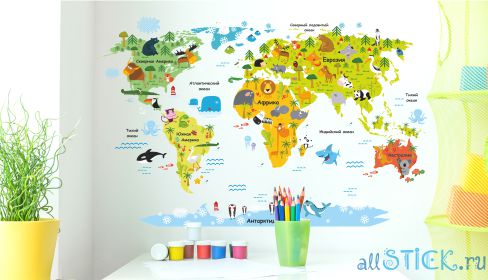 2 смена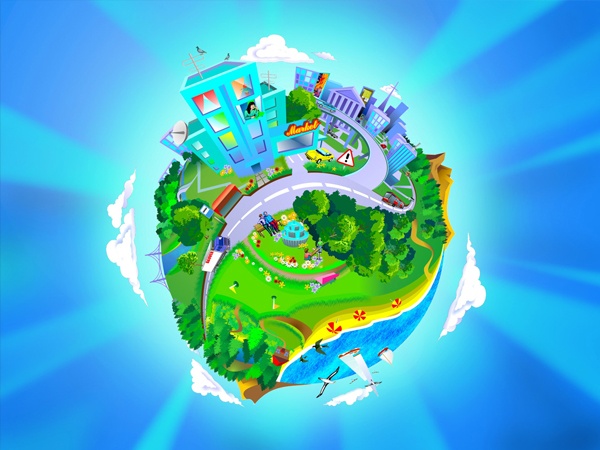 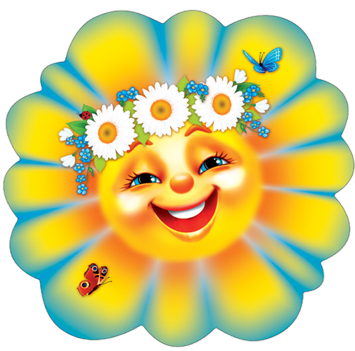  «Солнышко»- цветок активности, получают отряды по итогам мероприятий и личное участие, украшают свое жилище. «Добринки » - знак победы  Дома (отряда) в ключевом деле дня.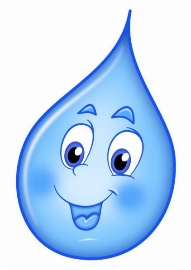 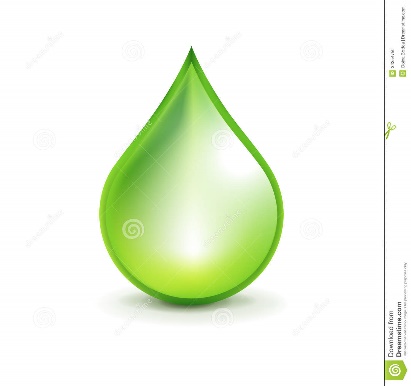 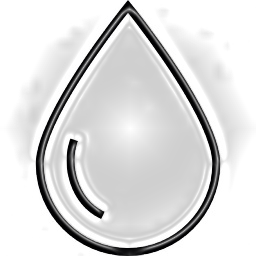 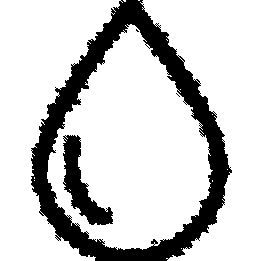 Голубые – за добрые поступки;Зеленые – за трудовые дела;Фиолетовые – за творческие дела; Оранжевые – за победы в конкурсах, эстафетах, викторинах  и т.д. «Добринки» хранятся в отрядном сундучке.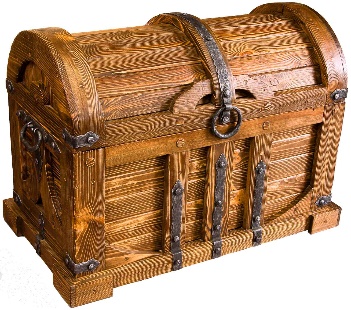 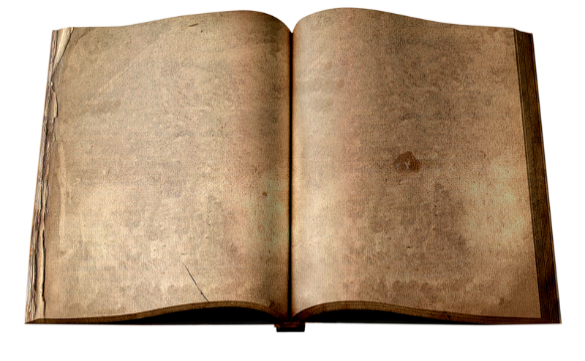 «Бесконечная книга» - летопись каждого отряда, чем ярче книга, тем интереснее жизнь отряда. Итоги дня будут отражаться в «Рейтинге отрядов» на Главной площади города Солнца. По итогам смены наглядно будет видна активность отрядов.Отряд победитель найдет Солнышко и вернет его в город Солнца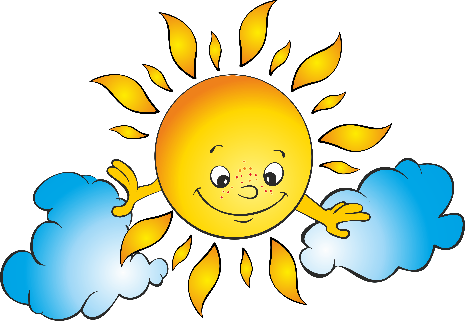 Диагностика настроения детей: Сад настроения 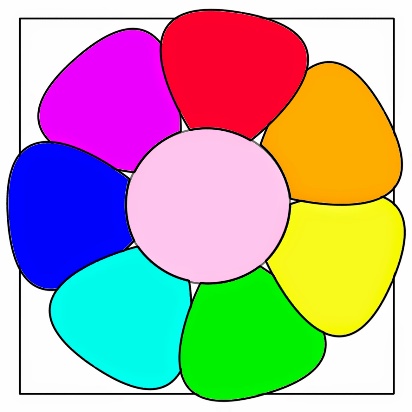 В сердцевине цветка – дата, а лепестки цветка определенного цвета – отражение настроения ребенка. Яркие цвета – красный, розовый, оранжевый означает, что у ребенка в этот день хорошее, позитивное. Радостное настроение, ему все понравилось и он всем доволен. Спокойные (нейтральные) цвета: зеленый, белый, желтый означает, что у ребенка спокойное, размеренное настроение, нет сильных, ярких эмоций.  Холодные цвета – синий, голубой означают, что ребенок чувствует себя не очень комфортно, его что- то беспокоит, он чем-то взволнован или из-за чего-то переживает. Прежде, чем приклеить свой лепесток к общему цветку, дети подписывают его.Приложение №2АНКЕТАдля родителей детей, отдыхающих в ЛДПУважаемые родители! Ваш ребенок будет отдыхать в ЛДП системы образования, чтобы отдых был наиболее эффективным и продуктивным, просим Вас ответить на следующие вопросы. Нам интересно Ваше мнение.1. Какое направление отдыха в ЛДП Вы бы выбрали для своего ребенка?а) спортивно-оздоровительноеб) гражданско-патриотическоев) художественно-эстетическоег) экологическоед) туристко-краеведческоее) другое_________________________________________2. Какой принцип формирования отрядов Вы бы выбрали?а) по возрасту: разновозрастной или одного возраста (нужное подчеркнуть)б) по интересув) по группе здоровьяг) другой принцип __________________________________3.Какие дополнительные образовательные услуги необходимы Вашему ребенку?а) проектная деятельностьб) исследовательская деятельностьв) Информационно-коммуникационные технологииг) услуги дополнительного образования4.Какие оздоровительные услуги необходимы Вашему ребенку?а) закаливаниеб) витаминизация5. Какие дополнительные платные услуги Вы хотели бы получить?а) экскурсииб) кино, циркв) бассейн      г) услуги психолога      д) охрана      е) другое ______________________________________6.Готовы ли Вы оказать помощь в организации работы в ЛДП, если «да», то какую?а) сопровождение группы детей на экскурсииб) организовать работу кружка или секциив) спонсировать  мероприятия, экскурсииг) услуги фото, видеосъемкид) другое ___________________________________________Спасибо за участие!Приложение №3Результаты анкетирования родителей детей, которые будут отдыхать в ЛДП(январь, 2016г.)Всего участвовало – 33 человек. 1. Какое направление отдыха в ЛДП Вы бы выбрали для своего ребенка?а) спортивно-оздоровительное – 20 чел. – 57%б) гражданско-патриотическое – 5 чел. – 14%в) художественно-эстетическое – 2 чел. – 6%г) экологическое – 3 чел. - 2%д) туристко-краеведческое –5 чел. – 14%е) другое –  0 чел. 2. Какой принцип формирования отрядов Вы бы выбрали?а) по возрасту: разновозрастной или одного возраста – 24чел. – 68%б) по интересу – 9 чел. – 28%в) по группе здоровья – 2 чел. – 6 % г) другой принцип – 0  3.Какие дополнительные образовательные услуги необходимы Вашему ребенку?а) проектная деятельность – 2 чел. – 6  % б) исследовательская деятельность – 0 чел.в) информационно-коммуникационные технологии – 18 чел. – 51% г) услуги дополнительного образования –15 чел. – 43% 4.Какие оздоровительные услуги необходимы Вашему ребенку?а) закаливание – 21 чел. – 57% б) витаминизация – 15 чел. – 43% 5. Какие дополнительные платные услуги Вы хотели бы получить?а) экскурсии – 7 чел. – 20% б) кино, цирк – 5 чел. – 14% в) бассейн – 18 чел. – 51%       г) услуги психолога – 0      д) охрана – 0       е) другое – 0 6.Готовы ли Вы оказать помощь в организации работы в ЛДП, если «да», то какую?а) сопровождение группы детей на экскурсии – 3 чел. – 8 % б) организовать работу кружка или секции – 1 чел. – 2,8 % в) спонсировать  мероприятия, экскурсии – 10 чел. – 28 % г) услуги фото, видеосъемки – 0 д) другое – 0 Приложение№4Анкета для детей, отдыхающих в лагере дневного пребывания (в начале смены)1. Нравится ли тебе отдыхать в лагере дневного пребывания при школе?2.Любите ли вы приключения, путешествия?_________________________________________________________________3. Хотели бы вы отправиться в путешествие, и узнать  что-то новое?____________________________________________________________________________________________________________________________________4.Достаточно ли проводится экскурсий в летнем лагере? ___________________________________________________________________________________________________________________________________5.Любишь ли ты интересные истории из прошлого  нашей страны? ____________________________________________________________________________________________________________________________________6. Какие ты любишь кино и мультфильмы (зарубежные, российские)  ______________________________________________________________________________________________________________________________________________________________________________________________________7.Твои предложения и пожелания организаторам летнего отдыха.___________________________________________________________________________________________________________________________________Приложение№5Анкета по изучению удовлетворенности детей организацией лагерной смены (за 3 дня до окончания смены)1. Чего ты ожидал от  лагерной смены?( из предложенного списка выбери три варианта ответа)-  встреч со знаменитыми, интересными людьми-  просмотра новых художественных и мультипликационных фильмов- возможность попробовать себя в роли жюри- возможности проявить себя в разных направлениях- зрелищности и веселья- приятного времяпровождения- ничего- свой вариант2. Насколько оправдались твои ожидания?-  оправдались полностью, все было здорово-  могло быть и лучше-  программа была скучной и неинтересной-мне запомнилось только_____________________________________________________________________________________________________________- свой вариант ____________________________________________________________________________________________________________________________________3.Кем ты был в течении смены?-  членом детского жюри-  активным участником всех дел- заинтересованным зрителем-  наблюдателем- свой вариант __________________________________________________________________________________________________________________Если бы ты был организатором, то изменил бы  (убрал, добавил …)________________________________________________________________Твое самое яркое впечатление о лагере      __________________________________________________________________Спасибо!приложение № 6Анкетапо выявлению степени удовлетворенностиродителей организацией лагеря(За 3 дня до окончания смены)Уважаемые родители!Просим Вас принять участие в анкетировании, которое проводится с целью выявления степени удовлетворенности Вами организацией отдыха и оздоровления ваших детейВаши пожелания:Приложение№7ТВОРЧЕСКАЯ МАСТЕРСКАЯ «Волшебная кисточка»Пояснительная запискаСпособность к творчеству – отличительная черта человека, благодаря которой он может жить в единстве с природой, создавать, не нанося вреда, преумножать, не разрушая.Психологи и педагоги пришли к выводу, что раннее развитие способности к творчеству, уже в дошкольном детстве – залог будущих успехов.Желание творить – внутренняя потребность ребенка, она возникает у него самостоятельно и отличается чрезвычайной искренностью. Мы, взрослые, должны помочь ребенку открыть в себе художника, развить способности, которые помогут ему стать личностью. Творческая личность – это достояние всего общества.Рисовать дети начинают рано, они умеют и хотят фантазировать. Фантазируя, ребенок из реального мира попадает в мир придуманный. И увидеть его может лишь он.Известно, что изобразительная деятельность – это деятельность специфическая для детей, позволяющая им передавать свои впечатления от окружающего мира и выражать свое отношение к изображаемому. Ребенок в процессе рисования испытывает разные чувства – радуется созданному им красивому изображению, огорчается, если что-то не получается, стремится преодолеть трудности.Рисование является одним из важнейших средств познания мира и развития знаний эстетического воспитания, так как оно связано с самостоятельной практической и творческой деятельностью ребенка. В процессе рисования у ребенка совершенствуются наблюдательность и эстетическое восприятие, художественный вкус и творческие способности. Рисуя, ребенок формирует и развивает  у себя определенные способности: зрительную оценку формы, ориентирование в пространстве, чувство цвета. Также развиваются специальные умения и навыки: координация глаза и руки, владение кистью руки.   Изобразительное искусство располагает многообразием материалов и техник. Зачастую ребенку недостаточно привычных, традиционных способов и средств, чтобы выразить свои фантазии.  В силу индивидуальных особенностей, развитие творческих способностей не может быть одинаковым у всех детей, поэтому на занятиях    каждый ребенок активно, самостоятельно проявляет себя, испытывает радость творческого созидания. Все темы, входящие в программу, изменяются по принципу постепенного усложнения материала.Используемые методы:– позволяют развивать специальные умения и навыки, подготавливающие руку ребенка к письму;– дают возможность почувствовать многоцветное изображение предметов, что влияет на полноту восприятия окружающего мира;– формируют эмоционально – положительное отношение к самому процессу рисования;– способствуют более эффективному развитию воображения, восприятия и, как следствие, познавательных способностей.Цель: Формировать художественное мышление и нравственные черты личности через различные способы рисования.Задачи кружка:– Вызвать интерес к различным изобразительным материалам и желание действовать с ними.– Побуждать детей изображать доступными им средствами выразительности то, что для них интересно или эмоционально значимо.– Создавать условия для освоения цветовой палитры. Учить смешивать краски для получения новых цветов и оттенков. Методическое обеспечение.Нетрадиционные техники:Тычок жесткой полусухой кистью. Рисование пальчиками. Рисование ладошкой. Оттиск поролоном. Оттиск пенопластом. Оттиск смятой бумагой. Восковые мелки и акварель. Свеча и акварель. Кляксография. Кляксография с трубочкой. Набрызг. Отпечатки листьев. Тиснение. Организация занятий кружка – ежедневно.  Материал:– акварельные краски, гуашь;– восковые и масляные мелки, свеча;– ватные палочки;– поролоновые печатки;– коктельные трубочки;– палочки или старые стержни для процарапывания;– матерчатые салфетки;– стаканы для воды;– подставки под кисти;– кисти.-  заготовки из фанеры (пуговицы) Ожидаемый результат работы кружка:*Организация еженедельных выставок детских работ для родителей.* Тематическая выставка по окончанию ДОЛ.   Предполагаемые результаты: овладение детьми определенными знаниями, умениями, навыками в процессе рисования, выявление и осознание ребенком своих способностей, сформированность способов самоконтроля. В силу индивидуальных особенностей, развитие творческих способностей не может быть одинаковым у всех детей, поэтому на занятиях необходимо дать возможность каждому ребенку активно, самостоятельно проявить себя, испытать радость творческого созидания. Все темы изменяются по принципу постепенного усложнения материала.  В конце смены дети должныУметь: пользоваться палитрой цвета,ощущать связь между цветом и состоянием картины,рисовать с натуры и по представлению,пользоваться правилами воздушной перспективы, работать гуашью, акварелью, карандашами и т.д.знать:жанры живописи и отличать их друг от друга,свойства цвета, правила воздушной перспективы, правила орнамента,технику работы с изобразительными средствами и т.д.Список литературы: Альбомы. Творчество художников.Горяева Н.А. «Искусство вокруг нас» М., «Просвещение», .4 .  .Е. Каменева «Какого цвета радуга?» М.Детская литература, .5.  В. С. Кузин «Изобразительное искусство в начальной школе» М.Дрофа, .6.Неменская Л.А. Каждый народ – художник М.Просвещение 20027.   Н.Платонова «Искусство» энциклопедия Москва, Росмэн, .8.Н.М. Сокольникова «Изобразительное искусство», «Методика преподавания в        начальной школе», М «АСАДЕМА», .9. Б. Эдвардс «открой в себе художника» Минск, «Попурри», .Приложение№8ТВОРЧЕСКАЯ МАСТЕРСКАЯ «Фантазия БУМ»Пояснительная записка 	Бумага, как материал для детского творчества, ни с чем не сравнима (легкость обработки, минимум инструментов). Способность бумаги сохранять придаваемую ей форму, известный запас прочности позволяет делать не только забавные поделки, но и вполне нужные для повседневного обихода предметы (закладки, упаковки для подарков, подставки под карандаши, пеналы и т.д.). Любая работа с бумагой – складывание, вырезание, плетение- не только увлекательна, но и познавательна. Бумага дает возможность ребенку проявить свою индивидуальность, воплотить замысел, ощутить радость творчества.  Дети постигают поистине универсальный характер бумаги, открывая ее поразительные качества, знакомятся с самыми простыми поделками из бумаги и с приготовлениями более сложных, трудоемких и, вместе с тем, интересных изделий. Кроме того, дети приобретают навыки конструкторской, учебно-исследовательской работы, опыт работы в коллективе, умение выслушивать и воспринимать чужую точку зрения.Основные идеи программыВоспитание и обучение в кружке осуществляется «естественным путем», в процессе творческой работы. Участие преподавателя в создании поделок и композиций осуществляется «сквозь» ребенка, т.е. ученик получает от педагога ту информацию, те примеры, которые необходимы ему для осуществления собственного замысла и собственных, соответствующих возрасту, представлений о мире. Одно из условий освоения программы – стиль общения педагога с детьми на основе личностно-ориентированной модели.Программа предполагает соединение игры, труда и обучения в единое целое, что обеспечивает единое решение познавательных, практических и игровых задач (при ведущем значении последних). Занятия проводятся в игровой форме, в их основе лежат творческая деятельность, т.е. создание оригинальных творческих работ.Все поделки функциональны: ими можно играть, их можно использовать в быту, их можно подарить друзьям и родным.С первых же занятий дети начинают понимать, что понятие «мусор» для художника не существует. Любой предмет, любая случайная находка могут быть преображены им и стать художественным произведением. Особое внимание уделяется созданию в детском коллективе доброжелательной творческой обстановке, что способствует выявлению индивидуальности каждого.Цель программы – создание условий для самореализации ребенка в творчестве, воплощения в художественной работе собственных неповторимых черт, своей индивидуальности.Задачи программы 1. Формировать образное, пространственное мышление и умение выразить свою мысль с помощью объемных форм.2. Совершенствовать умения и формировать навыки работы нужными инструментами при работе с бумагой.3. Развивать смекалку, изобретательность и устойчивый интерес к творчеству.4. Формировать творческие способности, духовную культуру и эмоциональное отношение к действительности.         5. Развивать мелкую моторику рук. Предполагаемые  результаты деятельности кружковой работы.1.Повышение познавательного интереса  к занятиям с различными видами бумаги.2.Развитие творческого потенциала детей3.Применение в практической деятельности знаний, умений, навыков, полученных в процессе обучения  кружковой работы4.Повышение уровня творческого мышления, активности, самостоятельности 
Программа предполагает работу с детьми в форме занятий, совместной работе детей с педагогом, а так же их самостоятельной творческой деятельности. Место педагога в деятельности по обучению детей, работе с бумагой, меняется по мере развития интереса и овладения детьми навыками конструирования. Основная задача на всех этапах освоения программы – содействовать развитию инициативы, выдумки и творчества детей в атмосфере эстетических переживаний и увлеченности, совместного творчества взрослого и ребенка. Выполнение творческих заданий на темы сказок служат развитию воображения и фантазии у ребят, позволяют не только выявлять индивидуальные творческие возможности, но и решать нравственно-этические задачи в образной форме. В старших классах проводится углубляющая работа на всех этапах выполнения задания, уделяется больше разбору и анализу работ, созданных учащимися. При выполнении задания перед учащимися ставится задача определить назначения своего изделия. Режим работы кружка – ежедневно.Учебно-тематический планСписок литературы:1.Агапова, И.А., Давыдова М.А. 200 лучших игрушек из бумаги картона. [Текст] И.А. Агапова – М.: Изд-во Лада, 2007.– 240 с.2.Агапова, И.А., Давыдова М.А. Поделки из бумаги: оригами и другие игрушки из бумаги и картона. [Текст] /  И.А. Агапова – М.: ИКТЦ Лада, 2008. – 95 с.3.Долженко, Г.И. 100 поделок из бумаги. [Текст] / Г.И.Долженко – Ярославль: Академия развития, 2000. – 142 с.4.Иванова, Л.В. Цветы оригами для любимой мамы. [Текст] / Л.В.Иванова М.: АСТ; Донецк: Сталкер, 2008. – 78 с.5.Лазарева, Н.М. Силуэт. Уроки мастерства. Подарки, сувениры из бумаги. [Текст] / Н.М.Лазарева – СПб.: Паритет, 2007. – 127 с.6.Волкова С.И. Методическое пособие к курсу: Математика и конструирование.– М.: Просвещение,2 004. – 142 с.7.Копцев В.П. Учим детей чувствовать и создавать прекрасное: Основы объемного конструирования.– Ярославль: Академия развития, 2001.– 142 с.8.Мойе С.У. Занимательные опыты с бумагой. – М.: АСТ: Астрель, 2007. – 130 с.9.Пищикова Н.Г. Работа с бумагой в нетрадиционной технике.– М.: Изд. Скрипторий, 2008. – 48 с.Приложение №9Программа кружка «Затейники»Пояснительная запискаВажнейшей целью современного отечественного образования и одной из приоритетных задач общества и государства является воспитание, социально- педагогическая поддержка становления и развития высоконравственного, ответственного, творческого, инициативного, компетентного гражданина России. Программа  внеурочной деятельности младших школьников рассчитана на 18 занятий и организуется по четырём направлениям развития личности: духовно- нравственное, спортивно- оздоровительное, социальное, общекультурное. Особый акцент программы сделан на использование разнообразных видов деятельности: конкурсы, викторины, КВН, занимательные игры, задачи-шутки, изучение детских энциклопедий, просмотр и обсуждение видеоматериалов.Цели:Пробуждение в детях желания заботиться о своём здоровье, заниматься физкультурой и спортом. Создание атмосферы взаимопомощи, доверия, доброжелательного и открытого общения детей друг с другом, с учителем, с окружающими; освоение детьми моральных норм поведения.Задачи:Формировать активную жизненную позицию, потребности в самореализации в образовательной и иной творческой деятельности;Развивать коммуникативные навыки и навыки самоорганизации;Воспитывать потребность в освоении основ правовой, эстетической, физической и экологической культур.Ожидаемые   результаты.Знания основных моральных норм поведения и ориентацию на их выполнение;Установку на здоровый образ жизни;Ориентацию на нравственное содержание смысла, как собственных поступков, так и поступков окружающих людей;Основы этнической принадлежности, как члена семьи, представителя народа, гражданина России, сопричастности и гордости за свою Родину, народ, историю;Основы экологической культуры: принятие ценности природного мира, умения следовать нормам природоохранного, нерасточительного поведения.Возможность научиться:Адекватно использовать речевые средства общения для решения коммуникативных задач;Допускать возможности существования у людей различных точек зрения, в том числе не совпадающих с его собственным мнением;Строить понятные для партнёра высказывания, задавать вопросы, необходимые для организации собственной деятельности и сотрудничества с партнёром;Осуществлять взаимный контроль и оказывать в сотрудничестве необходимую взаимопомощь;Продуктивно содействовать разрешению конфликтов на основе учёта интересов и позиций всех участников.Список литературы:Бреслав Г.М. Психология эмоций / Г.М. Бреслав; – М., 2004. – 544 с.Кряжева Н.Л. Развитие эмоционального мира детей / Н.Л. Кряжева; – Екатеринбург: У-Фактория, 2004. – 192 с.Лендрет Г.Л. Игровая терапия: искусство отношений / Г.Л. Лендрет; – М., 1994. – 365 с.Степанова О.А. Методика игры с коррекционно-развивающими технологиями./О.А. Степанова, М.Э. Вайнер, Н.Я. Чутко; Под общей ред. Кумариной С.; – М., 2003. – 270 с.Приложения № 10Анкета – знакомство.    	Дорогой друг! Ты пришел в лагерь, который очень рад встрече с тобой и хочет помочь тебе интересно, весело и с пользой для себя провести время. Что тебя интересует? Что ты ждёшь от лагеря? Какие у тебя задумки, осуществить которые ты хотел бы, но пока не знаешь как? 	Вот почему мы предлагаем тебе ответить на вопросы анкеты. Твои искренние и полные ответы помогут нам быстрее познакомиться с тобой и позаботиться о тебе, учитывая твои желания, способности, интересы. Для этого надо прочитать сам вопрос, возможные ответы на него и выполнить рекомендации, которые даны в скобках. Итак, приступай!Меня зовут (фамилия, имя) ______________________________________________________        Возраст _____ лет   Отряд ________________________________________________________  Место проживания  ___________________________ Мне нравится, когда меня называют (указать) ____________________________ Какой Я (написать прилагательные, которые тебя характеризуют) __________________________________________________________________ Ты пришел (а) по желанию или по настоянию родителей __________________________________________________________________2.  Выбери, пожалуйста, фигуру, которая больше всего соответствует твоему      внутреннему миру:    квадрат             прямоугольник          зигзаг           треугольник             круг3. Дома в свободное время я увлекаюсь:а) танцами             д) спортом                  з) журналистикой         л) свой вариант:       б) литературой      е) театром                 и) вязанием          в) музыкой               ё) туризмом                й) вышиванием        г) пением                 ж) рисованием            к) компьютер4. Мои ожидания от смены (отметь выбранные варианты).	а) получить новые знания о ________________________________________	б) лучше понять и узнать себя; 	в) познакомиться с новыми людьми;	г) беспечно провести время;	д) попробовать себя в самостоятельной жизни;	е) что-то ещё (указать) __________________________________________________________________5. Я пришел в этот лагерь, чтобы (продолжи фразу)__________________________________________________________________6.  В своих сверстниках я ценю больше всего (отметь наиболее 3 важных для тебя):     а) честность                         е) общительность            й) достоинство             б) взаимоуважение          ё) интеллект                  к) благородство поступков     в) решительность               ж) внешние данные           л) инициативность     г) взаимопомощь              з) сильный характер         м) целеустремлённость      д) чувство юмора                  и) аккуратность               н) ответственность7.  Представь себе, что круг – это твой отряд, поставь крестик в том месте, где ты ощущаешь себя в отряде:  Тест « Я в круге» на выявление уровня психологической комфортности пребывания ребёнка в отряде.10 – высокий уровень, максимумкомфортности.7 – легкий дискомфорт5 – 50/503 – весьма ощутимый дискомфорт0 – низкий уровень,                                            5максимум дискомфорта.			                      10                		                                                                        	7                                                                  0          3	     СОГЛАСОВАННО________председатель управляющего совета   __________________протокол ________________..РАССМОТРЕННОна педагогическом советешколы-интерната протокол  № 4 от 17.02.2017УТВЕРЖДЕНО приказом №37-П от 20.02.2017директор школы_______О.А.ГолендухинаПаспорт программы (информационная карта, перечень организаторов программы)3 стрПояснительная записка (Обоснование программы с учетом анализа за 2016 г, актуальность)5 стрЦель и задачи программы10 стрУчастники программы11 стрЭтапы реализации программы 11 стрСроки действия программы12 стрОсновное содержание программы13 стрМеханизмы реализации программы (игровой сюжет программы,  режим дня, примерный план-сетка, перечень кружков, система контроля за реализацией программы)14 стрУсловия реализации программы28 стрОжидаемые результаты и критерии их оценки31 стрМониторинг воспитательного  процесса33 стрСписок литературы40 стрПриложения 42 стр1.Номинация, в которой заявлена программаКомплексная программа  по организации летнего отдыха, оздоровления  и занятости несовершеннолетних2.Полное название программы Комплексная краткосрочная  программа «Планета интересных каникул» летнего оздоровительного лагеря с дневным пребыванием детей  «Ромашка»3.Адресат проектной деятельности - дети с.Большое Сорокино, Сорокинского района и Тюменской области от 6,5 до 16 лет;- дети из семей, находящихся в трудной жизненной ситуации;- дети-сироты и дети, оставшиеся без попечения родителей, а также, находящиеся под опекой граждан;- дети различных учетных категорий;-  дети с ограниченными возможностями здоровья;- 35 человек (вторая смена); 50 человек (третья смена)4.Сроки реализации программы27.06.- 17.07.2017 г - вторая смена20.07.- 09.08.2017 г. – третья смена5.Цель программыСоздание благоприятных оздоровительно-образовательных условий для развития творческой, социально активной личности, способной успешно адаптироваться к меняющимся социальным условиям; осуществление комплексного подхода к  организации летнего отдыха.6.Задачи 1.Способствовать сохранению и укреплению здоровья детей, формированию у них устойчивой мотивации к ведению здорового образа жизни путем включения в различные физкультурно-оздоровительные и профилактические мероприятия смены;2.Создать благоприятную психоэмоциональную атмосферу, способствующую раскрытию, развитию и реализации интеллектуального, физического, творческого потенциала участников смены через сплочение временного детского коллектива и включение в творческие мероприятия смены;3.Способствовать адаптации участников смены к социальным условиям через формирование активной жизненной позиции, лидерских качеств личности: адекватной самооценки, коммуникативных и организаторских качеств, рефлексии, самостоятельности, ответственности и социально полезной деятельности;7.Краткое содержание программы Программа «Планета интересных каникул» разработана для обучающихся филиала МАОУ Сорокинской СОШ № 1 - Сорокинской коррекционной школы-интерната.Программа направлена на формирование у ребят определенного комплекса знаний, умений, навыков, формирование здорового образа жизни, создание настроя на активное участие и реализацию своего потенциала.Все дети, поступившие в лагерь, отправятся в путешествие, по континентам и каждый день будут открывать для себя культуру, традиции народов, флору и фауну каждого континента. Тематика 2 смены: «Ветер Добра»Тематика 3 смены «Зеленая планета»Программа нацелена на освоение систем оздоровления и профилактики в условиях сельской среды.В лагере действуют органы управления: Совет Лидеров, Совет информации, Совет экологии и здоровья, Совет спортивных людей, Совет творческих людей. В ходе работы смен лагеря предусмотрены познавательные и оздоровительные мероприятия, виртуальные экскурсии, мероприятия   посвященные Году Экологии – воспитывающие в детях трудолюбие, желание дружить с другими детьми, изобретательность, целеустремленность, находчивость.8.Ожидаемый результат -сохранение и укрепление здоровья у детей, участвующих в программе смены, выработка у них потребности в ведении здорового образа жизни; -реализация участниками смены своих индивидуальных способностей в разных видах деятельности: творческой, познавательной, спортивной, социальной, коммуникативной;-повышение социальной активности и адаптивности у детей и подростков, понимание  и принятие ими ответственности за собственные  поступки и действия, развитие  ценностного отношения к людям, природе, творчеству, культуре, правилам поведения, труду, желание принимать участие в социально-полезной деятельности;-формирование экологической культуры детей, которая будет проявляться в ответственном отношении к окружающей природе.9. Название организации Авторы программыФилиал МАОУ Сорокинской средней общеобразовательной школы № 1 - Сорокинская специальная (коррекционная)  общеобразовательная школа-интернат для детей с ограниченными возможностями здоровья (VIII вида).10.Почтовый адрес учрежденияИндекс 627500 с.Большое СорокиноУл. Советская, 213Тюменская область11.Ф.И.О. руководителя учреждения Голендухина Ольга Александровна, директор школыМышкина Надежда Ивановна, зав.филиала Ф.И.О. автора программыПедагог – организатор Мейер Светлана Васильевна14.Финансовое обеспечение проекта МАОУ СОШ № 1,  средства областного и муниципального бюджетов, родительские средстваНаправление/год2014 г.2015 г.2016 г.Количество подростков, находящихся на различных видах учета, занимающихся в учебный период72018Количество подростков, находящихся на различных видах учета, охваченных летней занятостью72018Направление/год201420152016Количество вожатых, прошедших обучение для работы в летний период4 (по 2 в одну смену)4 (по 2 в одну смену)8 (по 4 в одну смену)Этапыреализации программыМероприятияСрокиОтветственный1. Подготовительный1. Анализ опроса родителей по эффективности летнего отдыхаЯнварьПедагог-организатор школы, начальники лагеря1. Подготовительный2. Защита  программы на муниципальном уровне, прохождение экспертизы программы.Февраль-мартПедагог-организатор школы, начальники лагеря1. Подготовительный3. Подбор, расстановка и обучение педагогических кадров (педагогов, вожатых)Апрель-майПедагог-организатор школы, начальники лагеря1. Подготовительный4. Заключение договоров о совместной деятельности с УДО, учреждениями культуры и спорта.Апрель-майПедагог-организатор школы, начальники лагеря1. Подготовительный5.Информационно – разъяснительная работа с родителями и детьми о порядке зачисления в лагерь, знакомство с программой лагеряАпрель-майПедагог-организатор школы, начальники лагеря1. Подготовительный6. Подготовка методических материалов (сценариев мероприятий, положений о соревнованиях, конкурсах). Оформление помещений, игрового пространства лагеряАпрель-майПедагог-организатор школы, начальники лагеря2. Организационный1. Инструктажи по ТБ, знакомство с правилами поведения в лагере.2. Формирование отрядов. 3. Игры на сплочение и знакомство с личным составом.4. Тестирование на выявление интересов, склонностей, индивидуальных способностей5. Выработка законов лагеря.6. Открытие смены Июнь, июль – первые три дня сменыНачальник лагеря, педагог организатор, воспитатели, вожатые, педагог-психолог.3. Основной1.Участие в сюжетно-ролевых играх, коллективная творческая деятельность участников программы по подготовке и проведению отрядных и общелагерных дел.2. Ежедневное отслеживание эмоционального состояния участников смены, коррекционная работа по итогам наблюдения.Июнь,Июль- август2017Начальник лагеря, педагог организатор, воспитатели, вожатые.4. Заключительный 1.Подведение итогов каждого тематического игрового периода.2.Награждение наиболее активных участников программы, мотивация пассивных участников, вовлечение их игровую деятельность3.Подведение итогов участия каждого ребенка в жизнедеятельности лагеря.4.Подведение итогов по отрядам. В течение сменыНачальник лагеря, педагог организатор, воспитатели, вожатые.5. Постлагерный 1. Анализ программы, выявление достижений, проблем и перспективы развития2. Мониторинг эффективности программы по различным направлениям работы3. Обобщение опыта работы по программе, подведение итоговАвгуст – сентябрьПедагог-организатор школы, начальники лагеря. НаправлениеЗадачи Спортивно- оздоровительноеукреплять здоровье;воспитывать привычку заботится о своем здоровье;продолжить совершенствование навыков здорового образа жизни;прививать санитарно-гигиенические навыки, любовь к спорту и движениюПознавательно-досуговое  развитие интеллектуальных способностей детей и подростков через организацию работы кружков и профильных отрядов;удовлетворение потребности ребенка в реализации своих знаний и умений; развитие креативных способностей, личных качеств, эстетического вкуса;воспитание умения действовать коллективно Экологическоевоспитание бережного отношения к окружающему пространству; любви к природе;развитие интереса к познанию природыДуховно-нравственное воспитание патриотических чувств, любви к родному краю, селу, школе;проведение мероприятий, посвященных  знаменательным и памятным датам России и областиСоциально-значимая деятельность оказание помощи в соблюдении и поддержании образцового состояния в помещениях лагеря;оказание помощи по поддержанию  образцового состояния на закрепленном участке территории школы;формирование профориентации через организацию работы объединенийПрофилактическое проведение мероприятий по пропаганде ценностей здорового образа жизни, профилактике асоциальных проявлений среди детей и молодежи; проведение инструктажей для детей: «Правила пожарной безопасности», «Правила поведения детей при прогулках и походах», «Правила при поездках в автотранспорте», «Безопасность детей при проведении спортивных мероприятий» и т.п. Игра-беседа «Уроки безопасности при пожаре» (с участием сотрудника ПЧ с.Б.Сорокино); проведение профилактических бесед о правонарушениях несовершеннолетних с приглашением инспектора ПДН, инспектора по охране детства; проведение инструктажей по основам безопасности жизнедеятельности: «Один дома», «Безопасность в квартире», «Правила поведения с незнакомыми людьми», «Правила поведения и безопасности человека на воде», «Меры доврачебной помощи»Элементы режима дняПребывание детей с 8.30 до 17 часовСбор детей, зарядка8.30 – 9.00Утренняя линейка9.00 – 9.15Завтрак 9.15 – 9-45Работа по плану отрядов, общественно полезный труд, работа кружков, секций, 9.45 – 11.00Общелагерное мероприятие, экскурсии11.00 – 12.30Заседания «Клуба здоровья», оздоровительные процедуры12.30 – 13.00Обед 13.00 – 14.00Свободное время (спокойные игры, посещение библиотеки)14.00 – 14.30Проведение оздоровительных, спортивных мероприятий на свежем воздухе14.30 – 15.30Динамическая пауза15.30 – 16.00Полдник 16.00 – 16.30Отрядный «Огонек»16.30 – 16.45Спуск флага. Подведение итогов дня. Уход домой16.30 -17.00Элементы режима дняПребывание детей с 8.30 до 17 часовСбор детей, зарядка8.30 – 9.00Утренняя линейка9.00 – 9.15Завтрак 9.15 – 9-45Работа по плану отрядов, общественно полезный труд, работа кружков, секций, 9.45 – 11.00Общелагерное мероприятие, экскурсии11.00 – 12.30Заседания «Клуба здоровья», оздоровительные процедуры12.30 – 13.00Обед 13.00 – 14.00Свободное время(спокойные игры, посещение библиотеки)14.00 – 14.30Дневной сон14.30 – 15.30Динамическая пауза15.30 – 16.00Полдник 16.00 – 16.30Отрядный «Огонек»16.30 – 16.45Спуск флага. Подведение итогов дня. Уход домой16.45 -17.00День сменыТема дня Мероприятия1Россия Добро пожаловать! «Встреча добрых друзей»- Линейка «Здравствуй лето»- «Приключенческая зарядка»- отрядное дело «Досье»: час знакомства «Расскажи о себе» Цель: познакомиться друг с другом. Учащиеся по очереди рассказывают о себе. - «Один за всех – все за одного» распределяем обязанности- игра «Разведка»-подготовка отрядных визиток;- отрядные визитки «Новые открытия»2Россия Готовимся путешествовать - «Солнышко лучистое…» танцевальная зарядка-«Площадь мастеров» (благоустройство домов, выборы в городской совет)- Спортивный праздник «Что такое ГТО?» в рамках внедрения физкультурно-оздоровительного комплекса «ГТО»-Игра – кругосветка на сплочение «Солнечный круг»-Тренировочная пожарная эвакуация3Россия Старт проекта «Ветер Добра» -«Олимпийская зарядка»- открытие смены «Нас ждут великие дела»-«Законы  города» (встреча с инспектором ПДН)- виртуальная экскурсия «Топ лучших мест России»-конкурс буклетов «Край родной чарует красотой» в рамках конкурса «Украсим мир цветами»4Удивительная Африка -«Жаркая зарядка»-общий сбор «Удивительная Африка»-Конкурсно-игровая программа «Водопады»-«Покоряя вершины» (отрядное мероприятие)-Конкурс газет и фотографий «Природы чудный лик» в рамках конкурса «Стратегия успеха: мир живой природы»5Африка Мадагаскар -  «Мадагаскарская зарядка»-общий сбор «От пустынь до моря»-Зоо-эстафета «Джунгли зовут»- круглый стол «Сохраним планету зеленой!»(защита экологических проектов)-встреча с сотрудниками ГИБДД6Африка Египет -«Пляжная зарядка»- общий сбор «Сокровища»-игра по станциям «Золотоискатели»-творческий конкурс «20 кадров из жизни в Африке»7АмерикаБразилия -«Бразильская зарядка»-общий сбор «Огненная земля»-«карнавал в Рио-де-Жанейро»-эстафета «Повелитель огня» (встреча с сотрудниками ПЧ)8АмерикаСША-«Горная зарядка»- общий сбор «Великие»-Конкурсно-игровая программа «Водный мир»-поездка в бассейн с.Викулово, 1 отряд-комический хоккей на траве.9Америка Океания -«Морская зарядка»-общий сбор «Водная стихия»-ток-шоу «Чудо Света»-поездка в бассейн с Викулово, 2 отряд-пиратский фестиваль «На абордаж!»-творческий конкурс «20 кадров из жизни в Америке»10Австралия (день семьи – 08.07)- «Австралийская зарядка»- общий сбор «Привет, Австралия!»-«Австралийская регата» - выставка яхт, выполненных совместно с родителями.-Спортивная эстафета «Только дружно, только вместе!», в рамках проведения мероприятий приуроченных ко Дню семьи, любви и верности. - «Мы потомки героев» (сбор информации о героях военного времени» -экскурсия в музей с Б.Сорокино)11Австралия Океания - «Пернатая зарядка»- общий сбор «Чудеса»-«Вас вызывает Спортландия» (спортивные соревнования  с другими ЛДП) в рамках внедрения физкультурно-оздоровительного комплекса «ГТО»-творческий конкурс «20 кадров из жизни в Австралии»–фестиваль песни «Самый поющий отряд». Песни из мультфильмов.12Азия Индия – «Индийская зарядка»- общий сбор «Красочный мир»- игра «Бои воздушных змеев»-фестиваль красок «Холи»13Азия Китай - «Китайская зарядка»- общий сбор «Удивительная Азия»-Шоу пародий «Однажды в Китае»- конкурс «ВелоРикши»-творческий конкурс «20 кадров из жизни в Азии»14Европа -Флеш-моб «Здоровье в движении» (в рамках проекта "Здоровье в движении")-общий сбор «Тайна»- Спортивное мероприятие «Большие бега» (внедрение физкультурно-оздоровительного комплекса «ГТО»).- шоу «Бабочек» (конкурс костюмов из бросового материала)- подготовка к закрытию смены «Ветер Добра»15РоссияУра! Мы снова дома! - «Домашняя зарядка»-общий сбор «Итоги»-игра «Чемодан в дорогу» (участники проекта помогают друг другу собрать «Чемодан» из пожеланий»- творческий конкурс «20 кадров из жизни на Планете интересных каникул»- «Международная дискотека» - конкурсно-игровая программа (закрытие смены)*в зависимости от даты проведения смены включаются мероприятия, посвященные памятным и историческим датам и праздникам (День любви семьи и верности,  день флага России и т.п.)*в зависимости от даты проведения смены включаются мероприятия, посвященные памятным и историческим датам и праздникам (День любви семьи и верности,  день флага России и т.п.)*в зависимости от даты проведения смены включаются мероприятия, посвященные памятным и историческим датам и праздникам (День любви семьи и верности,  день флага России и т.п.)ДеньсменыОткрытие планетыМероприятия1День встречи и знакомства«А вот и мы!»-Игра «Знакомство с жителями Зеленой планеты»;-Конкурс «Ярмарка идей» (обустройство отрядных комнат)- самопрезентация  отрядов «Мы рады новой встрече» (название, девиз отряда)2День дизайнеров-Оформление отрядных уголков, комнат;-«Одежда для сказочных героев» конкурс эскизов костюмов для сказочных персонажей-квест  «Если с другом вышел в путь»-тренировочная пожарная эвакуация 3День спорта«Хорошо спортсменом быть»-Малые Олимпийские игры;-«Веселый репортаж» — конкурс рисунков, стихов, рассказов на спортивную тему;-спортивный час «Готов к труду и обороне»,в рамках внедрения физкультурно-оздоровительного комплекса «ГТО»- открытие смены «Нас ждут великие дела»4День дружбыВместе мы сила!-Эстафета «Вместе мы сила» (пожарная эстафета)-Конкурс «Шляп»- «Люди, которые растят хлеб» - экскурсия в Агротехцентр с.Б.Сорокино. (в рамках областного проекта «Символы региона - 2017»)5День творческих порывов-Праздничная программа «Лавина талантов – 2017»;-Беседа по отрядам  «Моя безопасность в моих руках» (безопасный маршрут до школы и обратно) встреча с сотрудником ГИБДД-Шахматно-шашечный турнир.6День цветов-Праздник необычных цветов и цветочных костюмов, в рамках конкурса «Украсим Родину цветами»;;-Конкурс рисунков «Нет краше малой родины нашей». Оформление выставки.-Музыкально – познавательная игра «Цветы в песнях» в рамках конкурса «Украсим Родину цветами»;7День добрых отношений.-Игра-путешествие «Мир, в котором ты живешь»- Конкурс рисунков на асфальте «Лучше нет родного края»;-Конкурсная развлекательно-игровая программа«Природы чудные творенья».8День весёлых игр-«Малая спартакиада». Первенство лагеря по различным видам спорта - (совместные спортивные мероприятия с ЛДП других школ) в рамках внедрения физкультурно-оздоровительного комплекса «ГТО»- Операция «Чистый двор»;- спортивный час «Готов к труду и обороне»9День юмора- Игры на свежем воздухе «Костюмированный футбол»;- конкурс мыльных пузырей;-Конкурс «Самый фантастический проект» (конкурс поделок из бросового материала) в рамках конкурса «Стратегия успеха: мир живой природы»10День природы и фантазии-Экологическая викторина «Природа и мы»;-мероприятие «Экологический бумеранг»;-Организация выставки «Природа и фантазия» (детско-родительское творчество) в рамках конкурса «Украсим Родину цветами»11День музея-Экскурсия в районный музей «У истоков родного села»- «Мы потомки героев» (сбор информации о фронтовиках района) -Конкурс плакатов «Это наша вся страна!»12День здоровья-Экспресс Здоровья (игра по станциям);-Беседа по отрядам «Негативное влияние газированных напитков на организм детей»-посещение бассейна с.Викулово, 1 отряд- конкурс  проектов «Правильное питание»13День зеленого огонька-Соревнование юных велосипедистов «Безопасное колесо»;-Посещение бассейна с. Викулово, 2 отряд-«Юмор в спорте важен, не спорте!» (юморист. эстафеты)14День мальчиков и девочек- «Мисс и мистер Лето»-2017;-Спортивно – развлекательная программа «Остров здоровья»- Конкурс рисунков и поделок «Кто живет в нашем лесу».15День расставания-Развлекательное мероприятие «Просто смешно»-«Сцена прощания» — концертная программа*в зависимости от даты проведения смены включаются мероприятия, посвященные памятным и историческим датам и праздникам (День любви семьи и верности,  день флага России и т.п.)*в зависимости от даты проведения смены включаются мероприятия, посвященные памятным и историческим датам и праздникам (День любви семьи и верности,  день флага России и т.п.)*в зависимости от даты проведения смены включаются мероприятия, посвященные памятным и историческим датам и праздникам (День любви семьи и верности,  день флага России и т.п.)Название кружкаРуководитель Режим работы«Волшебная кисточка»  (приложение № 7)Руководитель творческой мастерскойЕжедневно  «Бумажная фиерия»(приложение № 8)Руководитель творческой мастерскойЕжедневно «Затейники»(приложение № 9)Руководитель творческой мастерскойЕжедневно Содержание и цель контроляМетод контроляСрок контроляКонтролирующийВыход на результатПодготовка программы деятельности летнего оздоровительно-го лагеря.Цель: проверить качество написания программы, её соответствие основным направлениям воспитательной работы школыПроверка программы деятельности летнего оздоровительно-го лагеря.Январь Педагог-организатор школыЗащита программы на педагогическом советеКонтроль  над трудоустройст-вом несовершен-нолетних.Цель: проверить занятость подростков, состоящих на ВШК, «группы риска», ПДН, КДН в летний период Взаимодействие с организациями, задействованны-ми в трудоустройстве несовершеннолетних и их  наставниками. Июнь-августСоциальный педагогСовещание при директореКонтроль за  качеством и безопасностью питания, организацией питьевого режима, санитарно-гигиеническим состоянием пищеблокаЦель: контроль за работой пищеблокаПроверка закладки продуктов, выход продуктов, меню, соответствие срокам годности и выдачи продуктов. Режим питания. Ежедневно(июнь, июль - август)Начальник лагеря, медицинскийработник, директор школы, заведующий филиалаСовещание при зав.филиалаПосещение  воспитательных мероприятийЦель: выявить наиболее удачные формы и методы работы с детьмиПосещение воспитательных мероприятий Июнь, июль-августНачальник лагеря, педагог-организатор школыСовещание при зав.филиалаКонтроль за состояние здоровья учащихсяЦель: осмотр детей на простудные, паразитарные заболевания; на наличие  инфекционных и кишечных заболеваний во время работы школьного лагеряЕжедневный фильтр детейИюнь, июль-августНачальник лагеря, медицинский работникСообщения начальнику сменыКонтроль за планом воспитательной работы в лагере, журналов по технике безопасности, инструктажей.Цель: соответствие мероприятий программе деятельности летнего оздоровительного лагеря, проведение инструктажейПроверка планов воспитательной работы, инструктажей и журналов по технике безопасности июнь, июль-август Педагог-организатор школы, инженер по ТБ и ОТСовещание при зав.филиалаИтоги летней оздоровительной кампании «Лето – 2017»Анализ работы летней оздоровительной кампании в 2017 годуАвгуст,сентябрьПедагог-организатор школыСовещание при зав.филиала, общешкольное родительское собрание, ШМО кл.руководителейНаучно-методическое обеспечение программы1.Изучение спроса потенциальных социальных заказчиков;2.Разработка программы лагеря с дневным пребыванием детей;3.Подготовка методических материалов по программе (подбор литературы, аудио и видеопродукции, игрового оборудования, разработка сценариев и др.)4.Создание методической копилки;5.Подготовка должностных инструкций сотрудников лагеря;6.Индивидуальные и групповые консультации;7.Разработка системы отслеживания результатов.8.Оформление лагеря (стенды, выставки и др.)Материально техническое1.Спортивный зал, оборудованный спортивным инвентарем, снаряжения для спортивных занятий и др.2.Игровая комната, оборудованная телевизором, караоке, настольными играми3.Оргтехника: компьютеры, принтер, ксерокс, проектор, экран.4.Фотоаппарат5.Оборудование для занятий в кружках, канцтовары. Методическое обеспечение1.Фонотека2.Методическая литература по тематике смены3.Периодическая печать4.Доступ к Интернету5.Разработки сценариев мероприятий Кадровое обеспечение Заместитель директора по воспитательной работе – ответственный за организации мониторинга летнего отдыха Начальники ДОЛ – разработка и реализация программы (по 1 чел. в смену)Педагог–организатор – организатор реализации программы в 	лагере (по 1 чел. в смену)Воспитатель (по 2 человека  на отряд)Вожатые (по 2 человека на отряд) – руководители творческих        мастерскихИнструктор по физкультуре и спорту (по 1 чел. в смену)  Социально- психологическая служба школы: социальный педагог, педагог-психолог.Финансовое обеспечение программыСредства областного бюджета, средства родителей, спонсорские средства.Организация питания детей (средства областного бюджета)Организация питания детей (средства областного бюджета)Организация питания детей (средства областного бюджета)Организация питания детей (средства областного бюджета)Организация питания детей (средства областного бюджета)Количество детейКоличество дней в сменуСтоимость одного набора продуктов питания в день, руб.Затраты на оплату труда сотрудников пищеблока на 1 ребенка/ день (руб.)Сумма средств, руб.2  смена15147,49 руб3 смена15147,49 руб Средства родительской платы – июнь 2 сезон Средства родительской платы – июнь 2 сезон Средства родительской платы – июнь 2 сезон Средства родительской платы – июнь 2 сезон Средства родительской платы – июнь 2 сезонВид расходовКоличество дней Всего детей.Сумма средств, руб. за одного ребенкаСумма средств, руб. за одного ребенкаПитание на безвозмездной основеПитание по софинансированиюВсего: Средства родительской платы- июль-август – 3 сезон Средства родительской платы- июль-август – 3 сезон Средства родительской платы- июль-август – 3 сезон Средства родительской платы- июль-август – 3 сезон Средства родительской платы- июль-август – 3 сезонВид расходовКоличестводнейВсего детейСумма средств, руб. за одного ребенкаСумма средств, руб. за одного ребенкаПитание на безвозмездной основеПитание по софинансированиюВсего:№Фактор рискаМеры профилактики1Неблагоприятные погодные условия--Разработка варианта проведения мероприятия в закрытом помещении--Продуманные заранее внутри отрядные мероприятия, не требующие подготовки2Ухудшение состояния здоровья участников смены--Медицинский контроль--Медицинское обслуживание--Витаминизация--Профилактические процедуры3Клещевая опасность--Акарицидная обработка территории лагеря4Снижение активности участников смены--Активизация через интересные внутри отрядные мероприятия и делегирование полномочий со стороны вожатых5Проблемы межличностных отношений, конфликты среди участников смены --Индивидуальная и групповая работа психолога, воспитателей--Организация отрядного времени с целью сплочения коллектива--Использование форм работы, способствующих сплочению и взаимодействию--Психологическое сопровождение решения конфликтов6Несоответствие сюжетной линии смены интересам участников смены--Корректировка программы в процессе реализации соответственно интересам детей.--Использование мотивирующих методов вовлечения участников смены в сюжет7Травмы--ежедневная проверка исправности оборудования, инструктаж по ТБ8Отравления--ежедневная проверка качества продуктов, закупка продуктов и воды отвечающим санитарным требованиям9Солнечные и тепловые удары--Инструкция по ТБ--носить головные уборы10Гроза и молния--Инструкция по ТБ, проводить мероприятия в здании11Ядовитые растения--Беседы, инструктаж, экскурсии в лес не проводить12ДТП--Инструкция по ТБ, беседы, викторины13Поломка оргтехникиРемонт оргтехники, замена.Критерии Показатели Методы РезультатыФизкультурно – оздоровительноеФизкультурно – оздоровительноеФизкультурно – оздоровительноеФизкультурно – оздоровительноеСохранение и укрепление здоровья1.Участие детей в спортивно массовых мероприятиях. 2.Соблюдение режима дня 3. Сбалансированное питание 4.Мониторинг физического здоровья детей (рост, вес) 1. Анкетирование 2. Диагностика индивидуального здоровья детей и подростков 3. Собеседование Сформированность у детей и подростков практических навыков ЗОЖ, сохранение и укрепление физического и психологического здоровья детей и подростков. Досугово-творческое Досугово-творческое Досугово-творческое Досугово-творческое 1. Реализация творческих способностей ребенка. 2.Саморазвитие детей и подростков. 3. Соответствие услуг системы дополнительного образования потребностям и интересам детей. 1.Доля участия детей в мероприятиях творческой направленности 2.Личная заинтересованность детей и подростков в организации и проведении КТД; 3.Количественный и качественный показатель участия детей в кружках; 4. Количество детей участвующих в конкурсах творческой направленности1.Анкетирование; 2.Наблюдение; 3.Итоговая выставка творческих работ детей; 4.Участие в заключительном мероприятии. Успешность детей и подростков в различных мероприятиях повысит социальную активность, даст уверенность в своих силах и талантах. Профилактическое Профилактическое Профилактическое Профилактическое Профилактика правонарушений и преступлений среди отдыхающих детей1.Участие детей в мероприятиях профилактической направленности.2.Организация свободного времени детей и подростков1.Наблюдение2.СобеседованиеОтсутствие правонарушений и преступлений среди детей, отказ от вредных привычек (курение)Экологическое Экологическое Экологическое Экологическое 1.Ответственное отношение к территории школы-интерната2.Количество и содержание мероприятий проводимых участниками смены. 1.Участие детей в мероприятиях экологической направленности.2.Организация свободного времени детей и подростков1.Наблюдение2.СобеседованиеФормирование  экологической культуры и ответственном отношении  к окружающей их природеНазвание блокаКритерииПоказателиВоспитательный блокСоциальная активностьКоличество мероприятий, инициированных детьмиВоспитательный блокСоциальная активностьКоличество детей в органе самоуправления (соуправления)Воспитательный блокРезультативностьКоличество детей, получивших грамоты и дипломыВоспитательный блокРезультативностьКоличество детей, занимающихся в кружках, секцияхВоспитательный блокПрофилактика асоциальных явленийОтсутствие правонарушений и преступлений среди отдыхающих детейВалеологический блокФизкультурно – оздоровительная  работаКоличество мероприятий,  направленных на формирование ЗОЖВалеологический блокЛечебно – профилактическая работаКоличество детей, имеющих выраженный оздоровительный  эффект по итогам сменыДетский оздоровительный лагерь «Ромашка»,при филиале МАОУ Сорокинской СОШ № 1 - Сорокинской коррекционной школе-интернатеРодителиДетский оздоровительный лагерь «Ромашка»,при филиале МАОУ Сорокинской СОШ № 1 - Сорокинской коррекционной школе-интернатеСоциально – психологическая служба школы.Детский оздоровительный лагерь «Ромашка»,при филиале МАОУ Сорокинской СОШ № 1 - Сорокинской коррекционной школе-интернатеРайонный Дом культурыДетский оздоровительный лагерь «Ромашка»,при филиале МАОУ Сорокинской СОШ № 1 - Сорокинской коррекционной школе-интернатеМузейная комната Готопутовской, Ворсихинской  СОШДетский оздоровительный лагерь «Ромашка»,при филиале МАОУ Сорокинской СОШ № 1 - Сорокинской коррекционной школе-интернатеМАУ ДОДСорокинский Центр детского творчестваДетский оздоровительный лагерь «Ромашка»,при филиале МАОУ Сорокинской СОШ № 1 - Сорокинской коррекционной школе-интернатеЦентр историко - краеведческой работы краеведческий музейДетский оздоровительный лагерь «Ромашка»,при филиале МАОУ Сорокинской СОШ № 1 - Сорокинской коррекционной школе-интернатеАвтономно некоммерческая организацияИнформационно – издательский центр  «Знамя труда»Детский оздоровительный лагерь «Ромашка»,при филиале МАОУ Сорокинской СОШ № 1 - Сорокинской коррекционной школе-интернатеДЮСШ «Сибирь»Детский оздоровительный лагерь «Ромашка»,при филиале МАОУ Сорокинской СОШ № 1 - Сорокинской коррекционной школе-интернатеСорокинская районная библиотекаДетский оздоровительный лагерь «Ромашка»,при филиале МАОУ Сорокинской СОШ № 1 - Сорокинской коррекционной школе-интернатеДетская Школа искусствДетский оздоровительный лагерь «Ромашка»,при филиале МАОУ Сорокинской СОШ № 1 - Сорокинской коррекционной школе-интернатеЭкскурсии г Ишим: ДЕПО, музей Ершова, гор.паркУдовлетворены ли Вы?ДАЧастичноНЕТЗатрудняюсьорганизацией отдыха вашего ребенкаорганизацией оздоровления вашего ребёнкаорганизацией питания в лагереучетом индивидуальных особенностей вашего ребенка в лагеревозможностью проявиться способностям и умениям вашего ребенкаорганизацией досуговой занятости, перечнем мероприятийучастием ребенка в мероприятияхорганизацией работы кружков и секцийвзаимодействием всех организаций на территории микрорайона/села  по организации отдыха и оздоровления детей оснащенностью настольными играми№п/пТемаКо-во часСодержание контроля знаний и умений№п/пТемаКо-во часСодержание контроля знаний и умений1.Вводное занятие “Как стать художником?1Знать технику безопасности при работе с различными материалами.2-3“В гостях у сказки” - иллюстрирование любимой сказки.2Знать, что такое композиция, правила её составления.Уметь выбирать сюжет из любимой сказки для составления иллюстрации, составлять индивидуальный рисунок , выполнять его в цвете акварелью.4-5Приём рисования “по - сырому” или равномерно-окрашенному.2Знать понятие техники “по - сырому”, этапы использования приёма для закрашивания листа сплошным слоем краски.Уметь выполнять упражнения по тренировке техники рисования, этапы выполнения рисования неба и земли.6-7Рисование по - сырому. Цветочный город2Уметь выполнять пейзаж по влажному листу альбома.8Подарок для Карлсона – пуговица (обработка шаблона)1Знать понятие техники обработки наждачной бумагой древесины, уметь раскрашивать фон, уметь наносить рисунок на деревянное изделие..9Подарок для Карлсона – пуговица (раскрашивание шаблона)1Знать понятие техники обработки наждачной бумагой древесины, уметь раскрашивать фон, уметь наносить рисунок на деревянное изделие..10-11Техника рисования “Свеча + акварель”.«Солнечный город»2Уметь выполнять нанесение свечой рисунка и покрытие его акварелью средствами выразительности: цвет, линия, пятно, фактура.12Рисование пальчиками (творческая работа).1Уметь разрабатывать идеи творческой работысредствами выразительности: пятном, точкой, короткой линией.13«Красоту нужно уметь замечать». Изображение спинки ящерки. 1Красота фактуры и рисунка. Знакомство с техникой одноцветной монотипии..14“Я – юный художник” - самостоятельный выбор техники рисования и составление рисунка.1Уметь осознанно делать выбор техники и материалов для реализации задуманного.15Творческий отчёт. Выставка работ. Подведение итогов работы в кружке.1Уметь анализировать, сравнивать, видеть преимущества и недостатки в своих и чужих работах.№п/пНазвание разделов и темКоличество учебных часовКоличество учебных часовКоличество учебных часов№п/пНазвание разделов и темвсеготеорияпрактика1.1.11.2Раздел 1Вводное занятие. Введение в учебную программу.Знакомство с видами бумаги.112.2.12.2Раздел 2Правила безопасности труда и личная гигиена. Инструменты.Изготовление закладки по сказкам.113.3.13.23.3Раздел 3 «Складывание модулей»Обработка шпагатом емкости для цветка.Выкладывание модулей для создания цветкаЗавершение композиции «Цветок в вазе»3

11
14.4.14.2Раздел 4 «Бумажный комочек»Большой белый комочек-зайка, снеговичок.Цветные комочки – бумажная мозаика. Размещение мелких и крупных комочков по вырезанному силуэту.21
155.15.25.35.45.55.65.7Раздел 5 «Пластичная полоска»Изготовление открытки “Белая лилия для Кнопочки”.Корзина с цветами.Цветы из гофрированной бумаги.“Цветок с сюрпризом”.“Во поле березка стояла”.“Космическая ракета”.“Бабочки на лугу”. Коллективная работа.71
1
1
1
1
1
16Итоговое занятие. Выставка работ «Город мастеров».11Итого часов15213ТемыКоличество учебных часовМой родной крайвсеготеорияпрактика1.Улицы нашего села.112. Я и моя семья.113-4.«Дом, в котором я живу или хотел бы жить». 211Почемучка5.Викторина «Что ты знаешь о деревьях?»Рисование по памяти деревьев.116.Вода. Значение воды.Игра «Водой не разольёшь».10,50,57-8.Что сначала, что потом?Изготовление книжки – раскладушки «Овощи.211Азбука этикета9.Как относиться к подаркам.1110.«Нехорошие слова». Не добрые шутки. Умеем ли мы разговаривать по телефону?10,50,511.«Неправда – ложь» в пословицах и поговорках.1112Одежда. Как нужно одеваться10,50,5Народное  творчество13.Малые жанры устного народного творчества (пословицы, поговорки, небылицы, потешки).1114.Упражнения для развития скоростных качеств. Игра «Белые медведи».1115 Игры наших дедушек и бабушек.11Всего153,511,5